DISCENTESQual linha de pesquisas você gostaria de atualizar/incluir para atender aos seus projetos de pesquisas?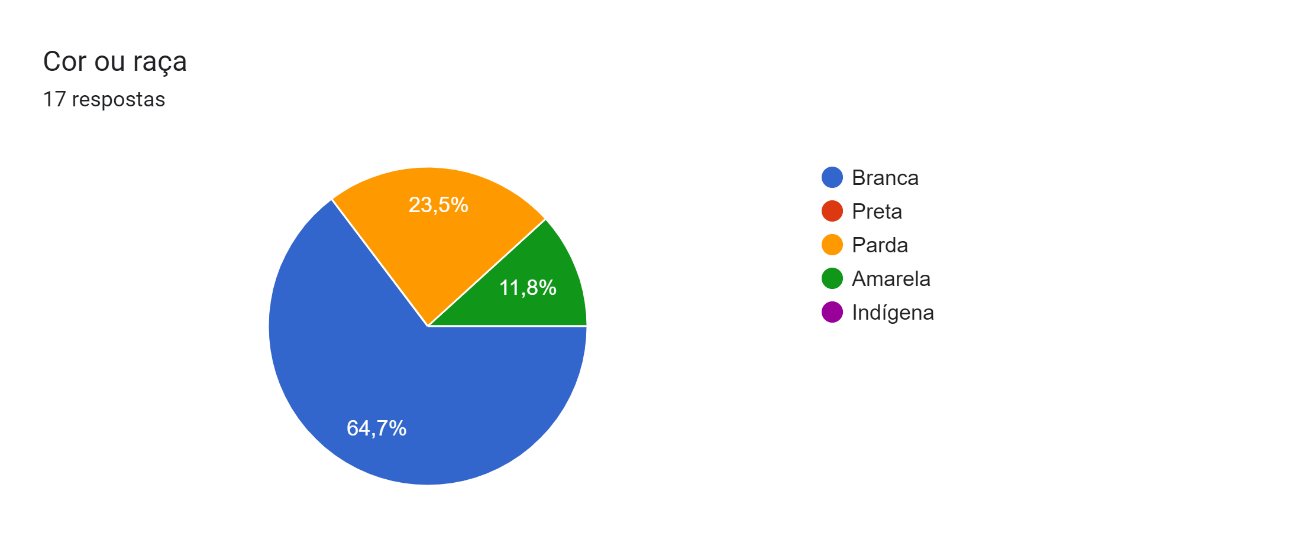 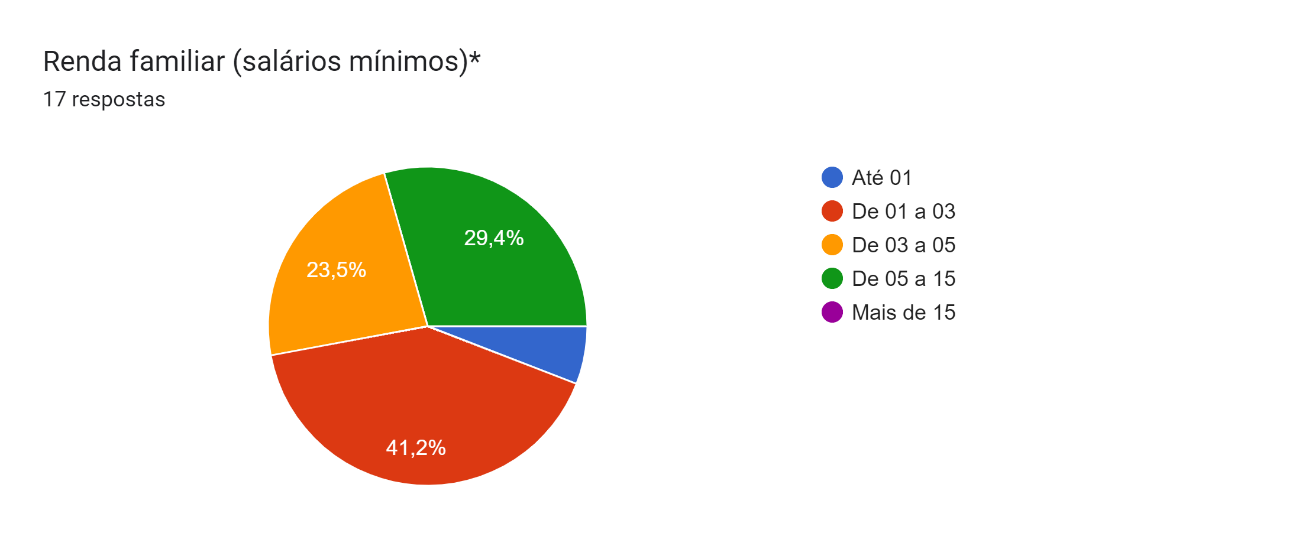 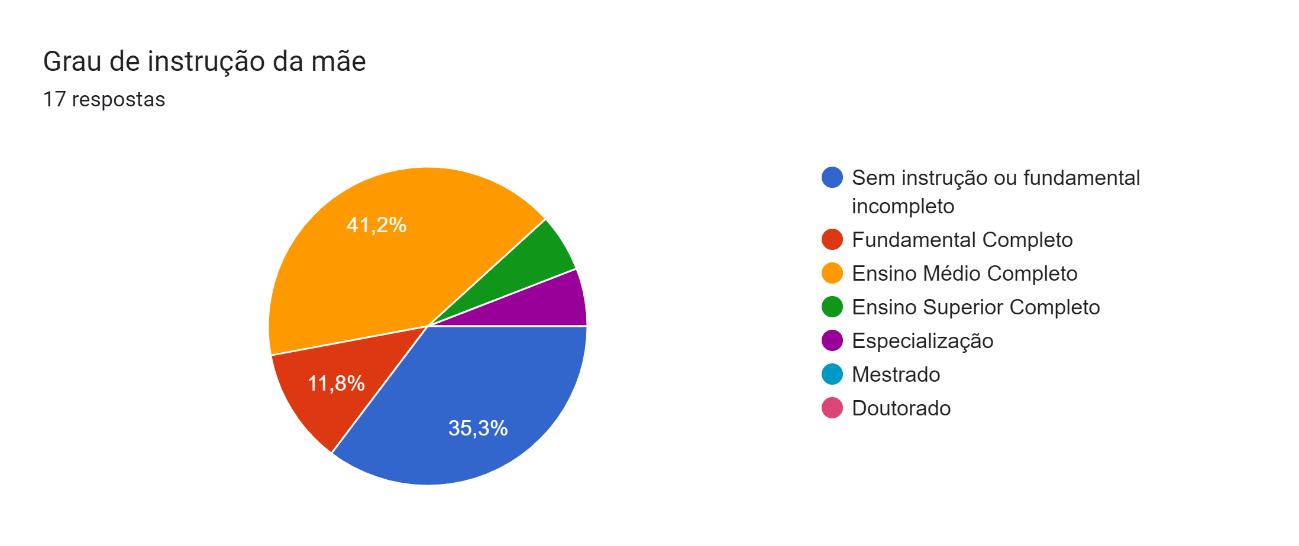 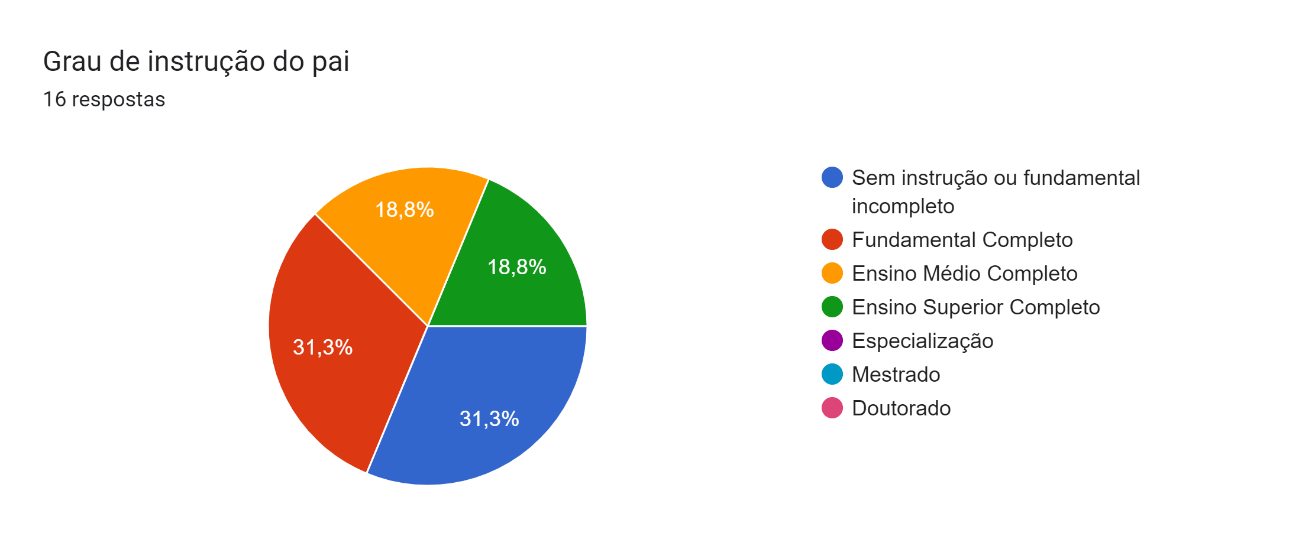 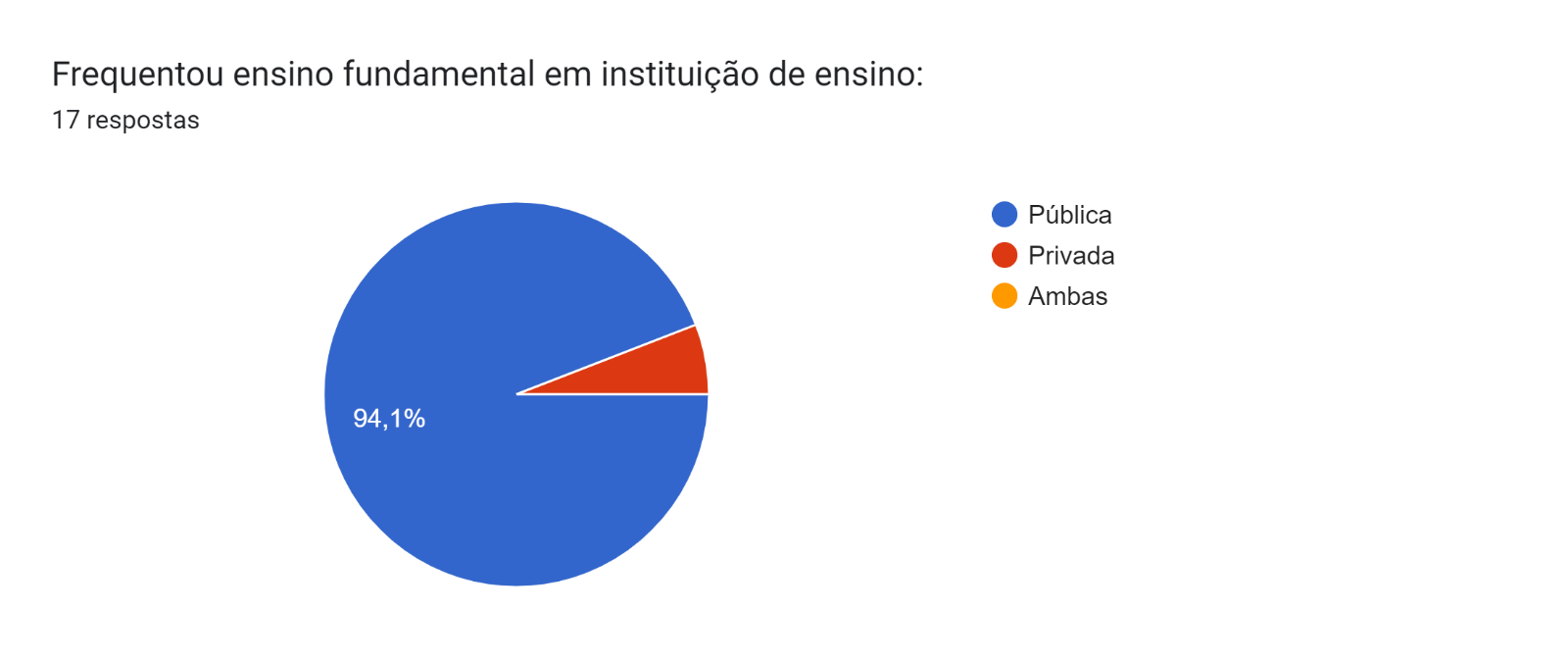 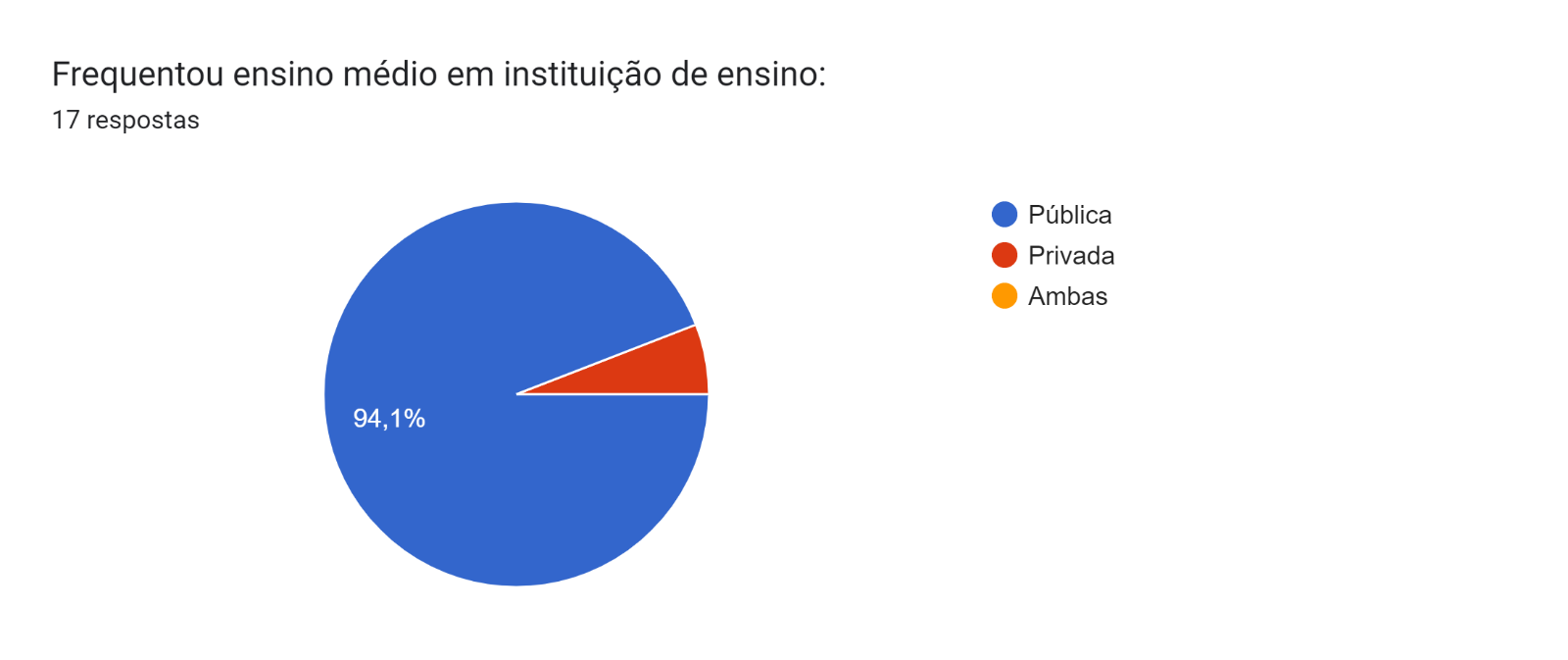 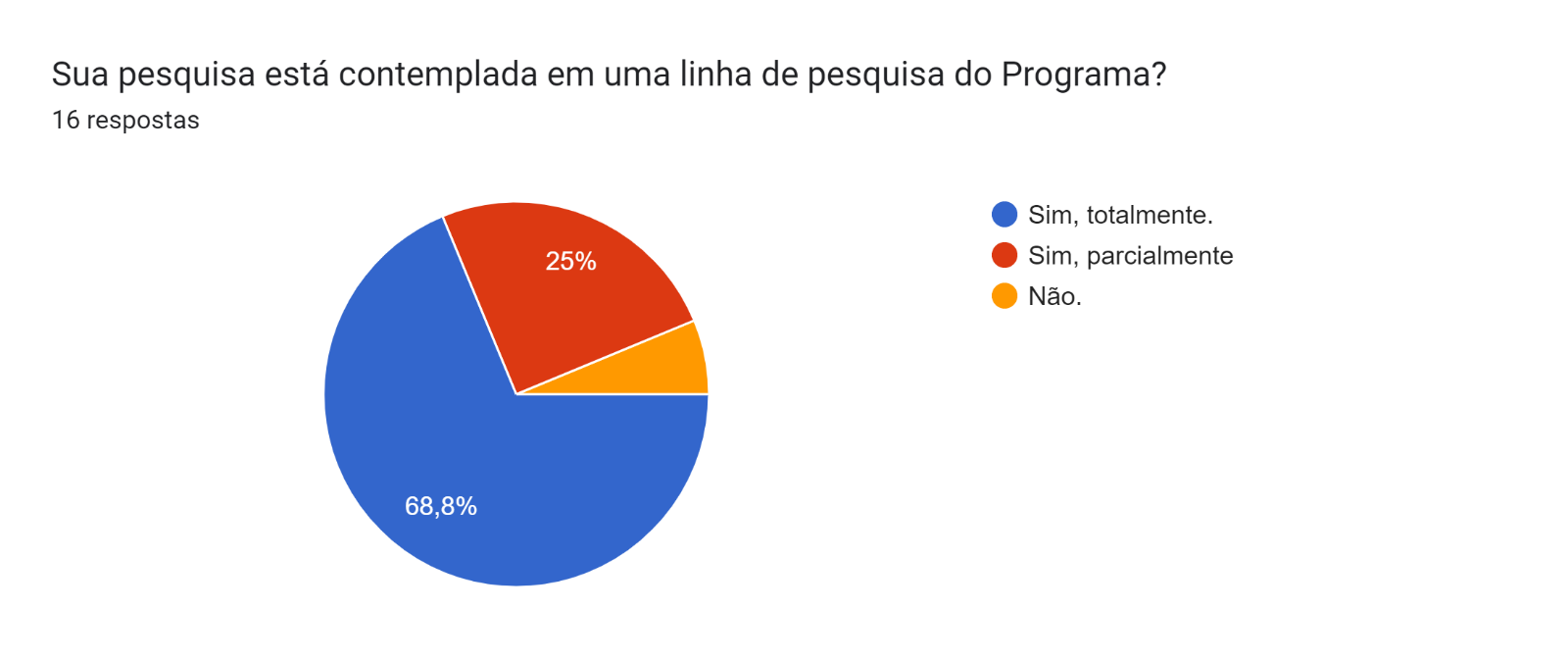 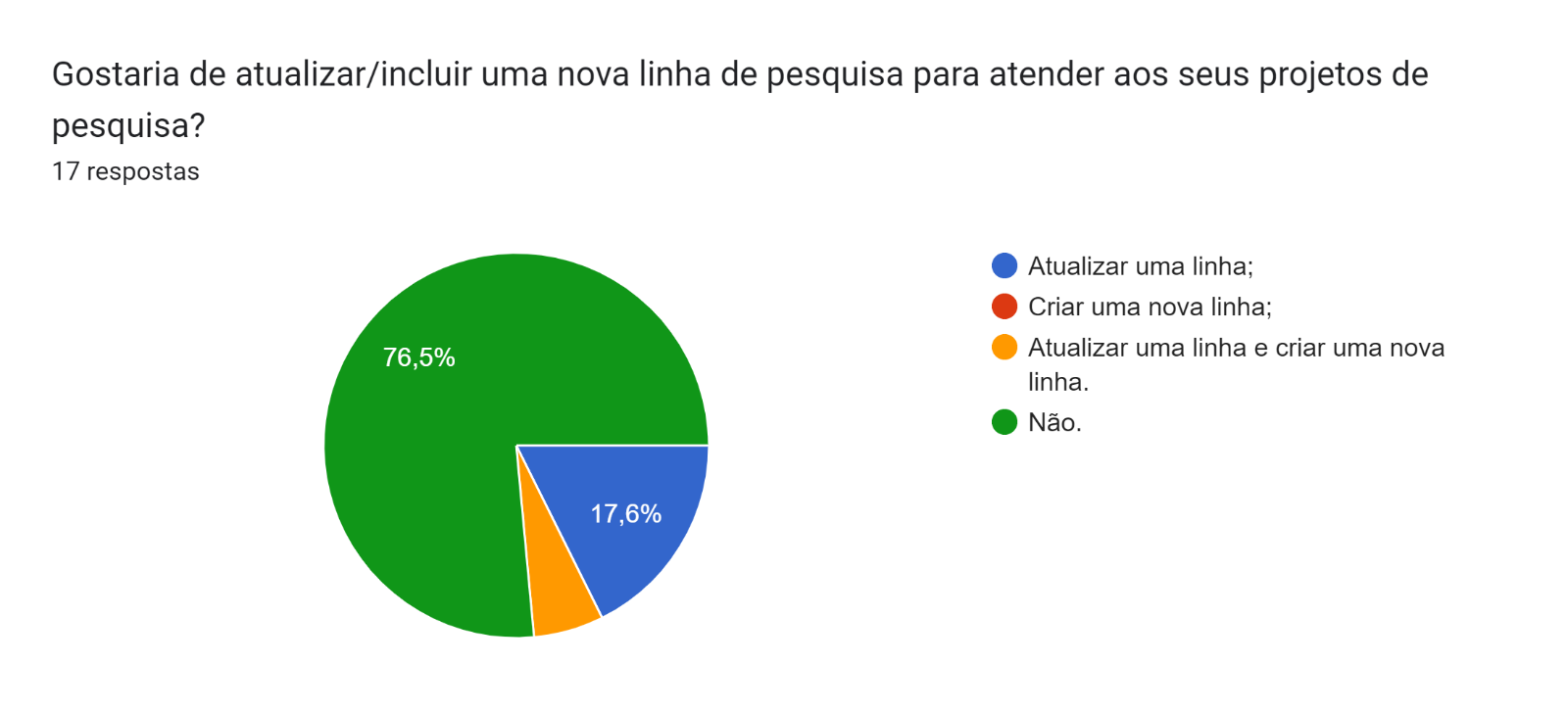 3 respostasnenhumaDinâmicas socioambientais e educativasDireito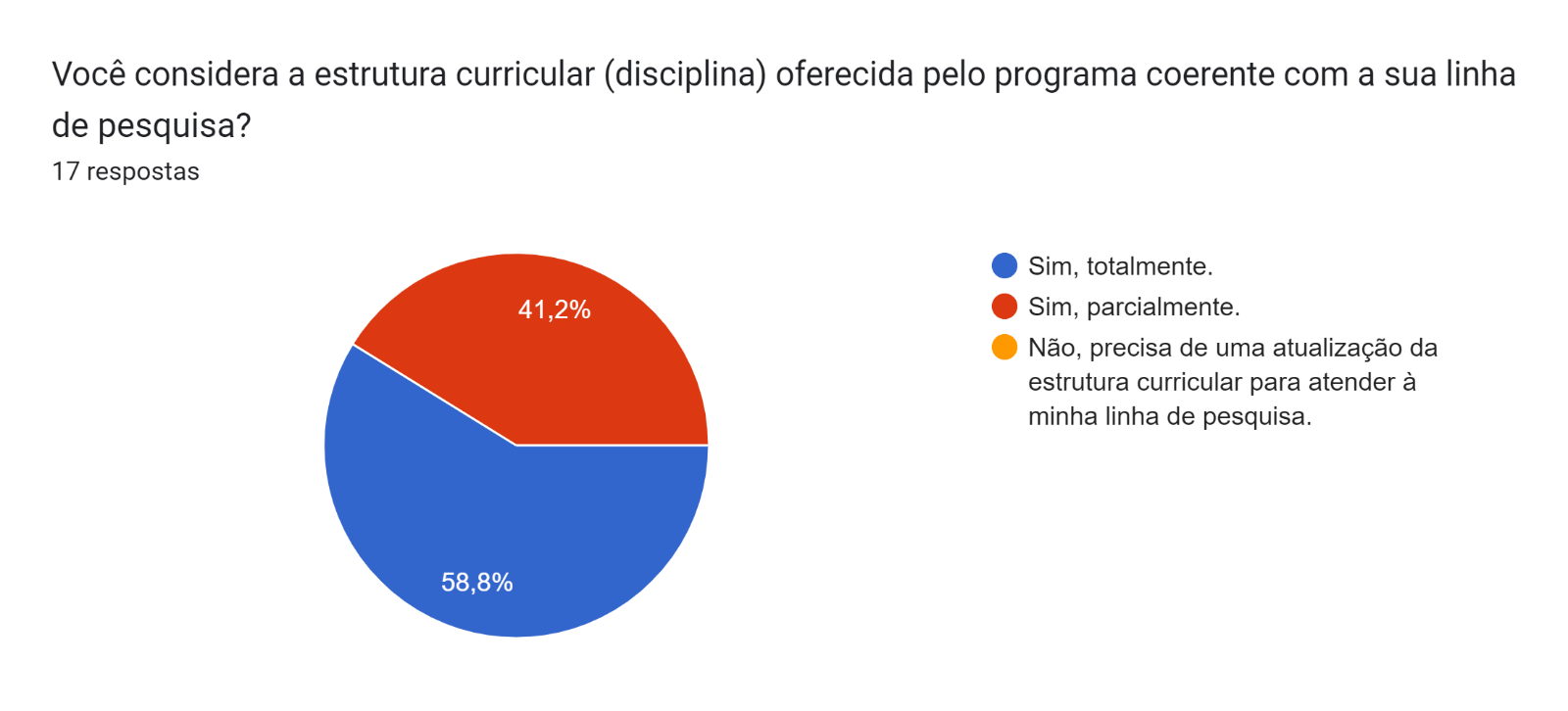 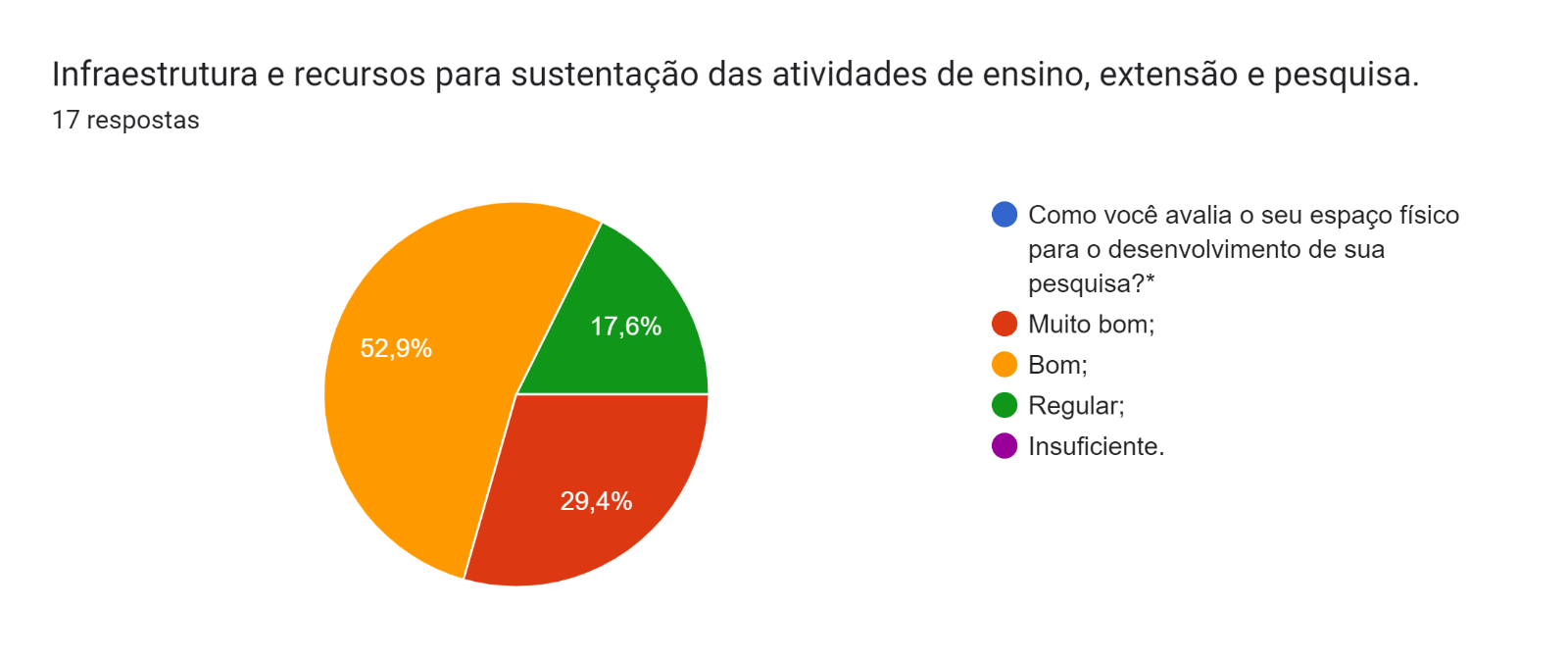 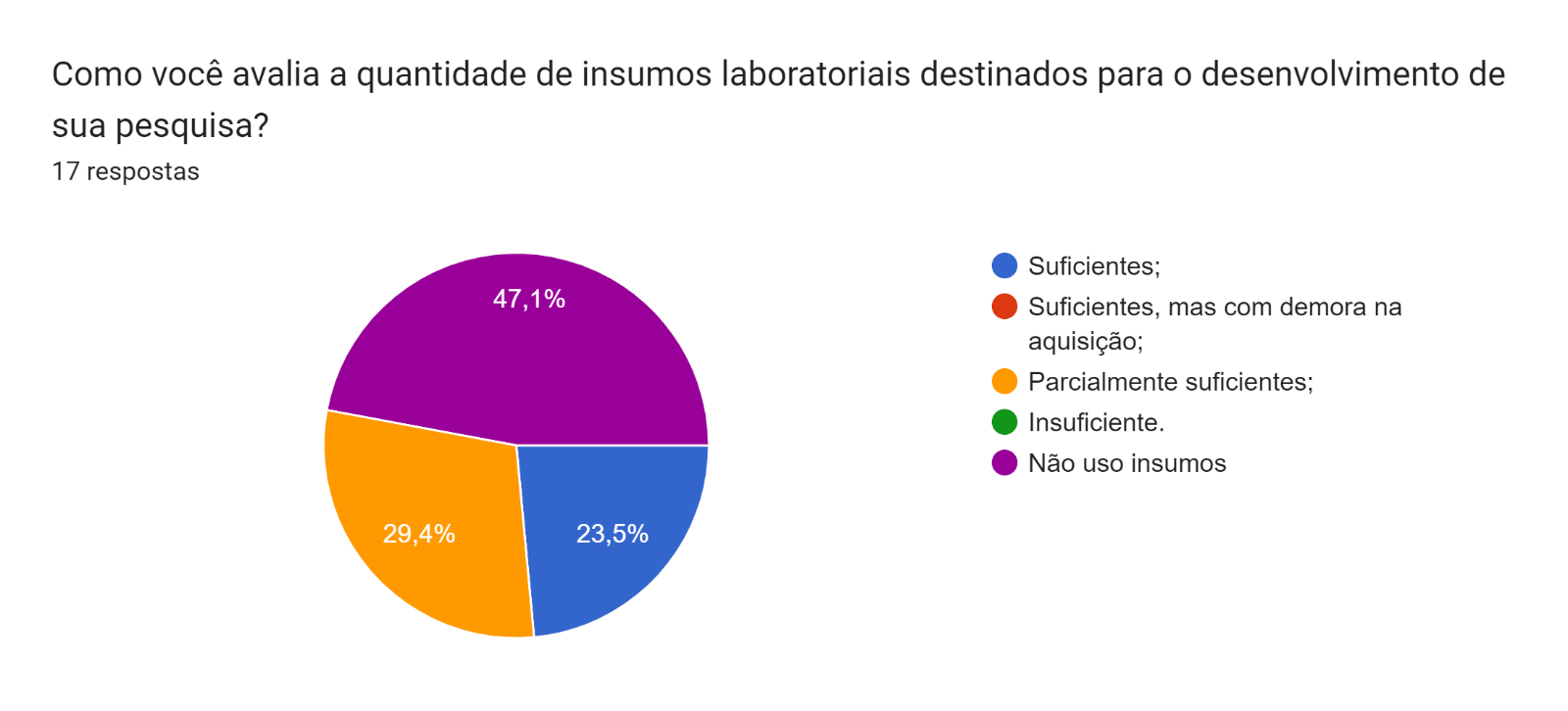 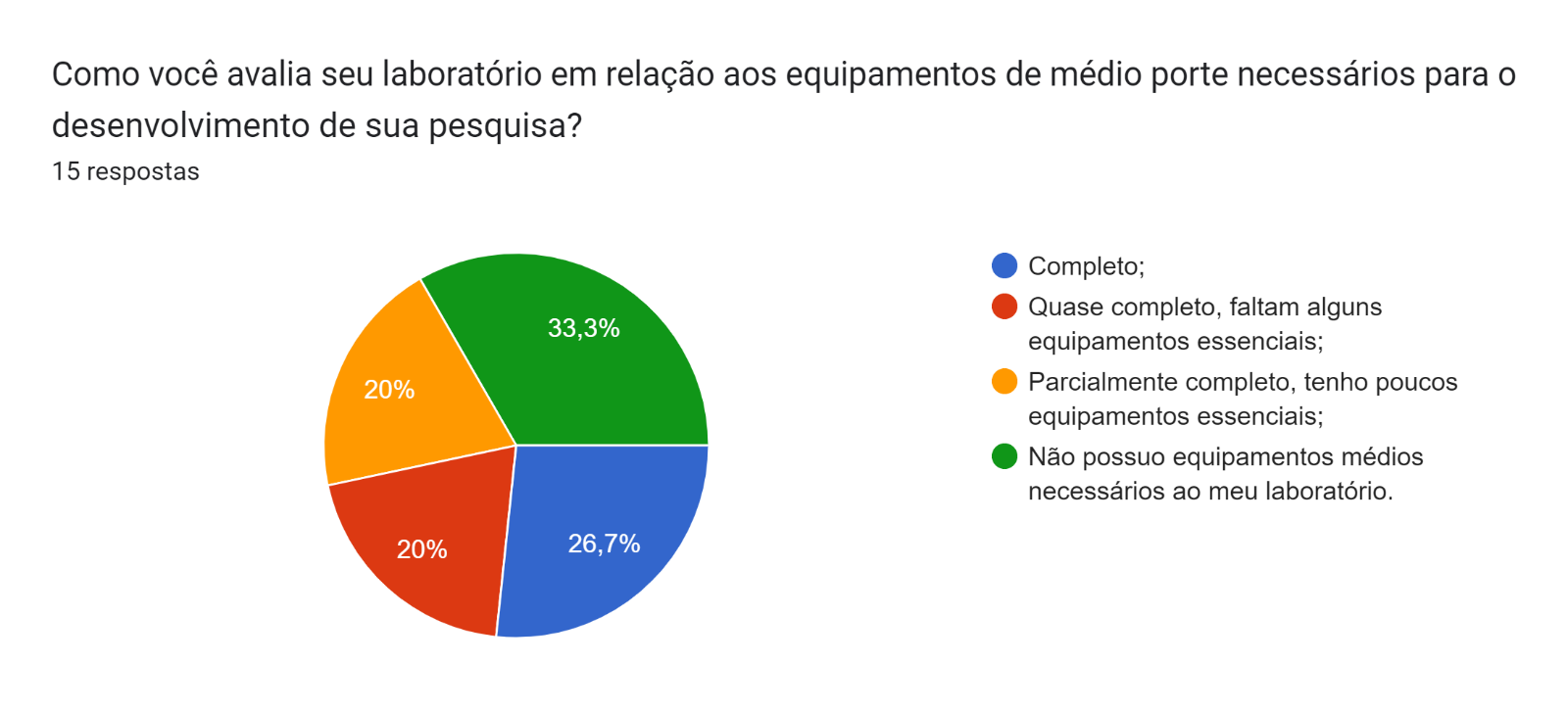 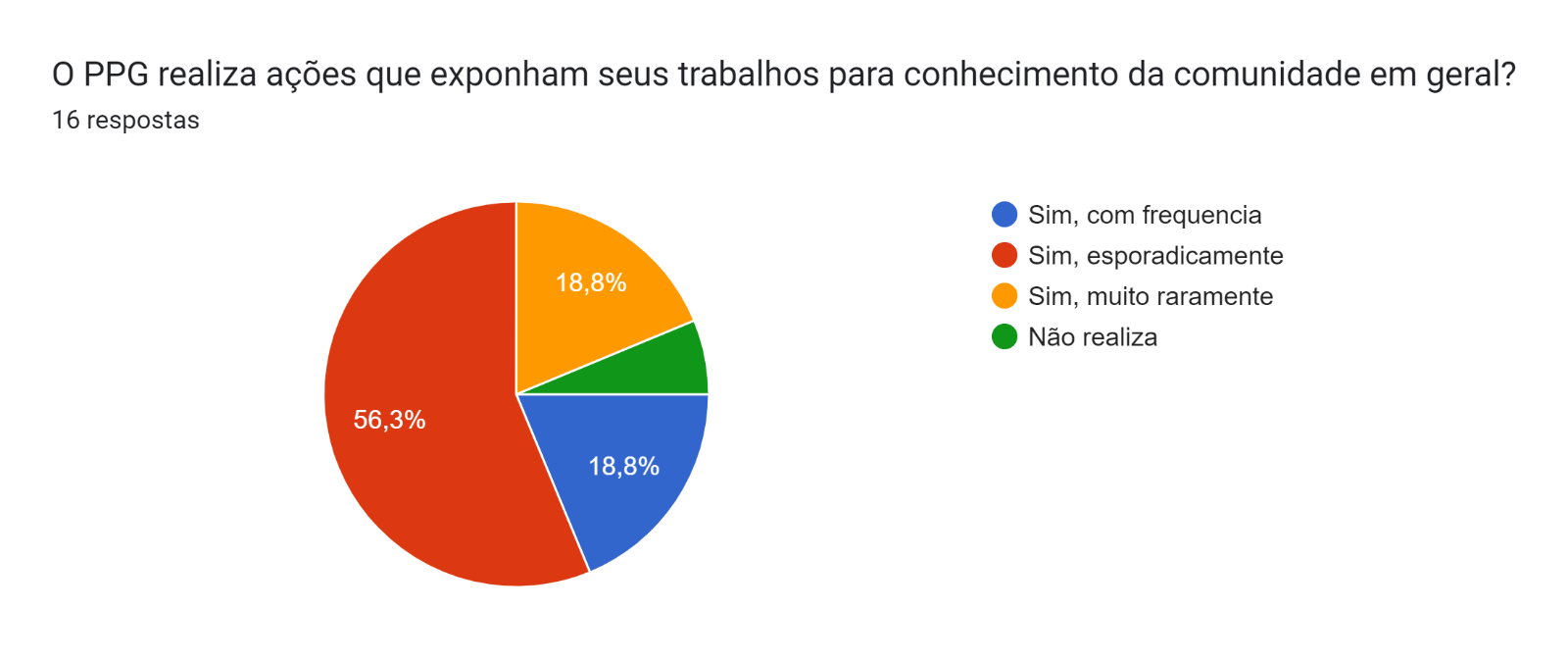 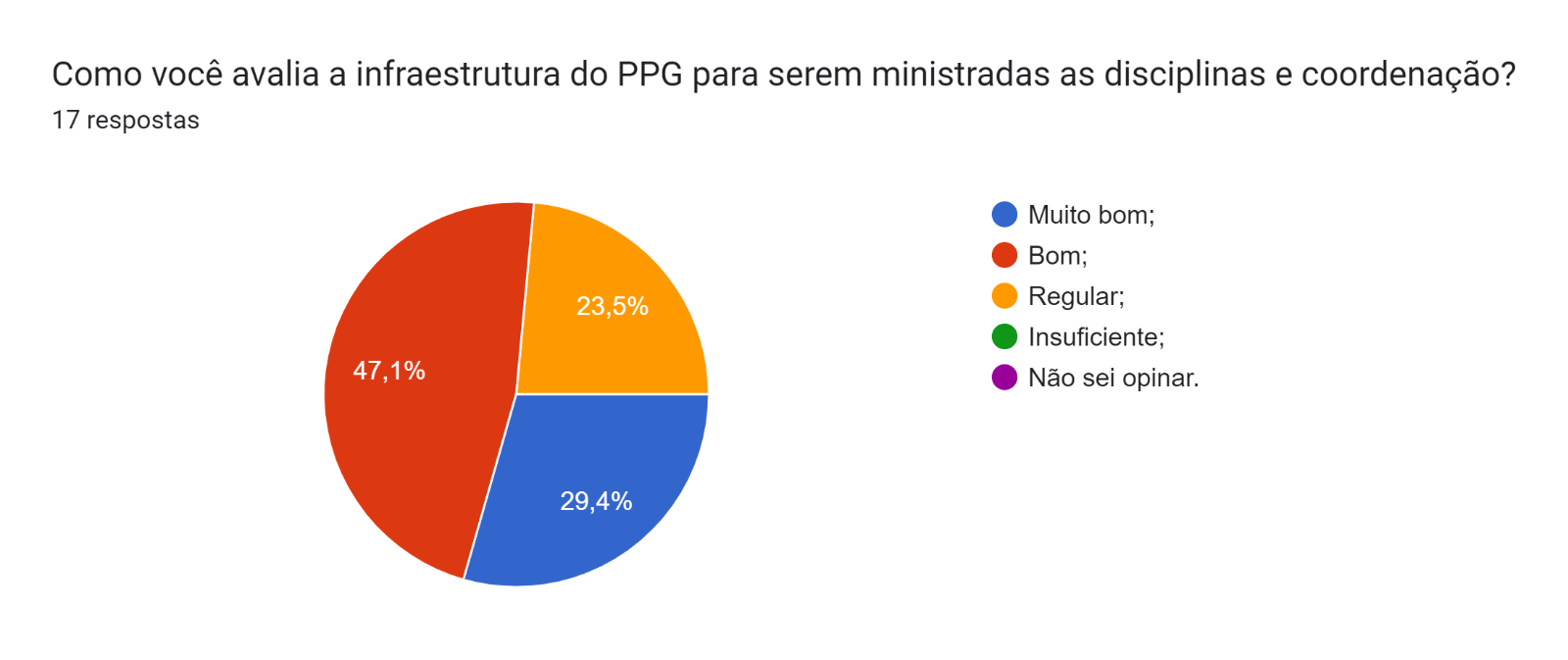 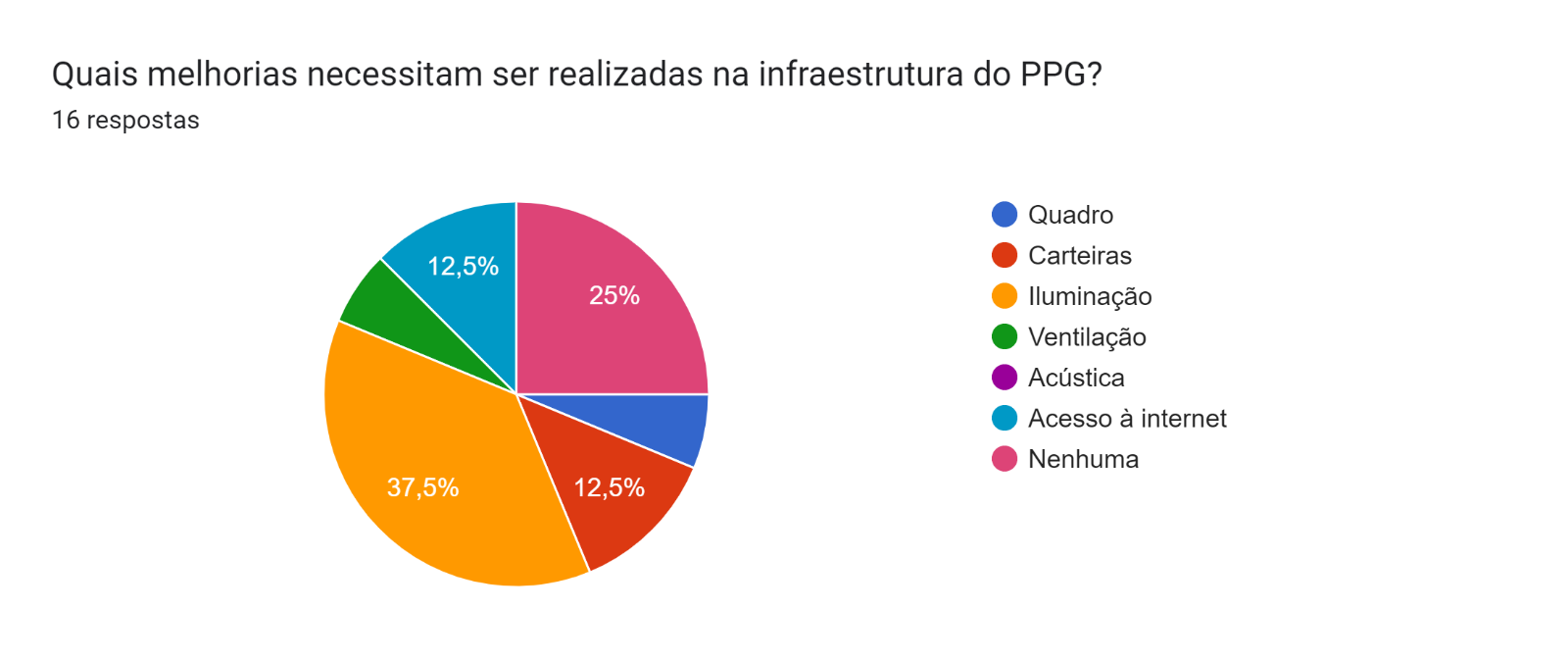 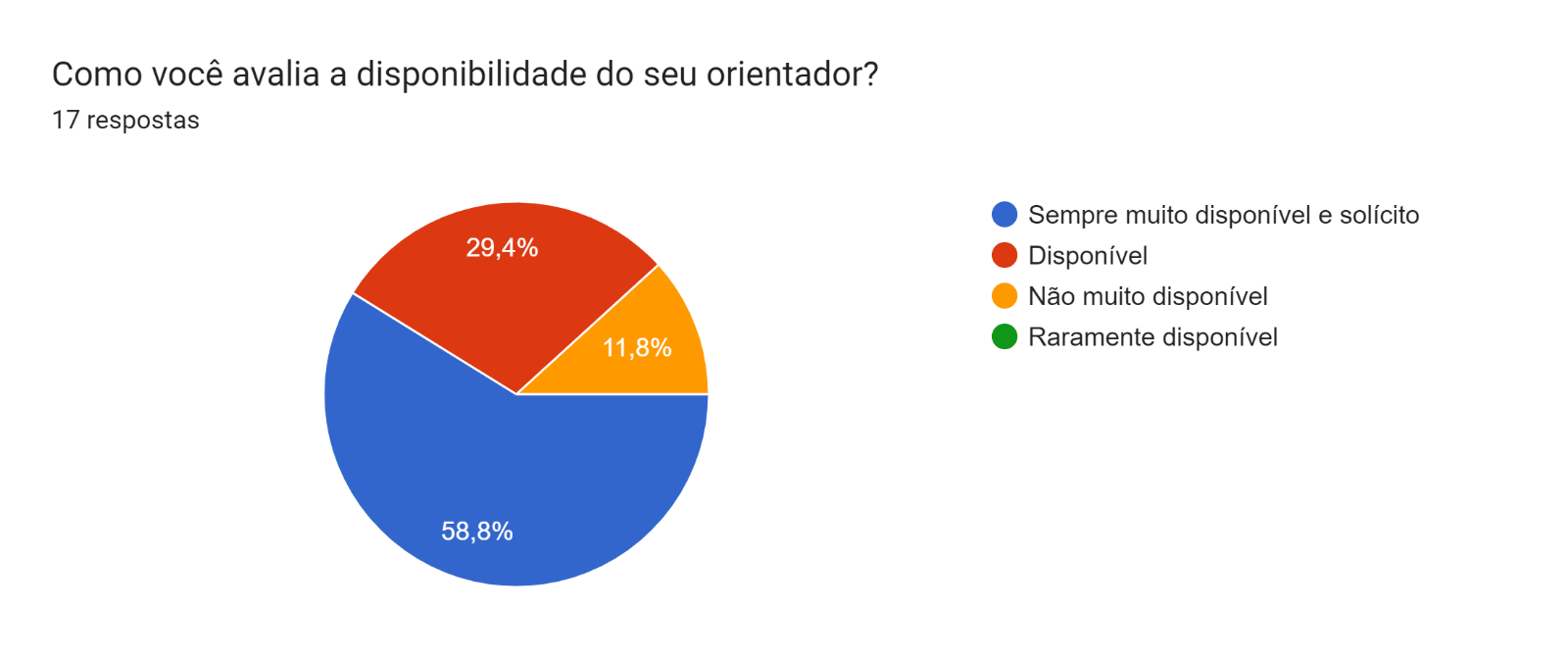 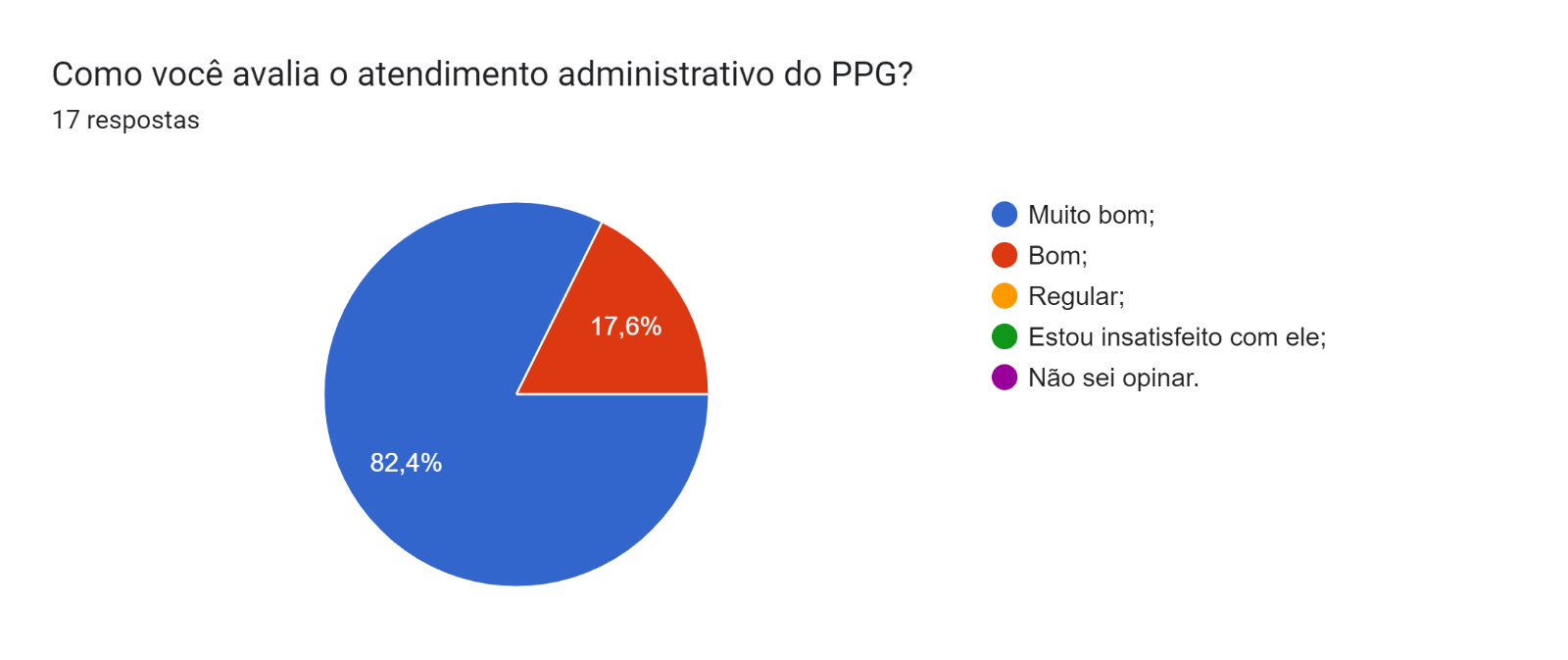 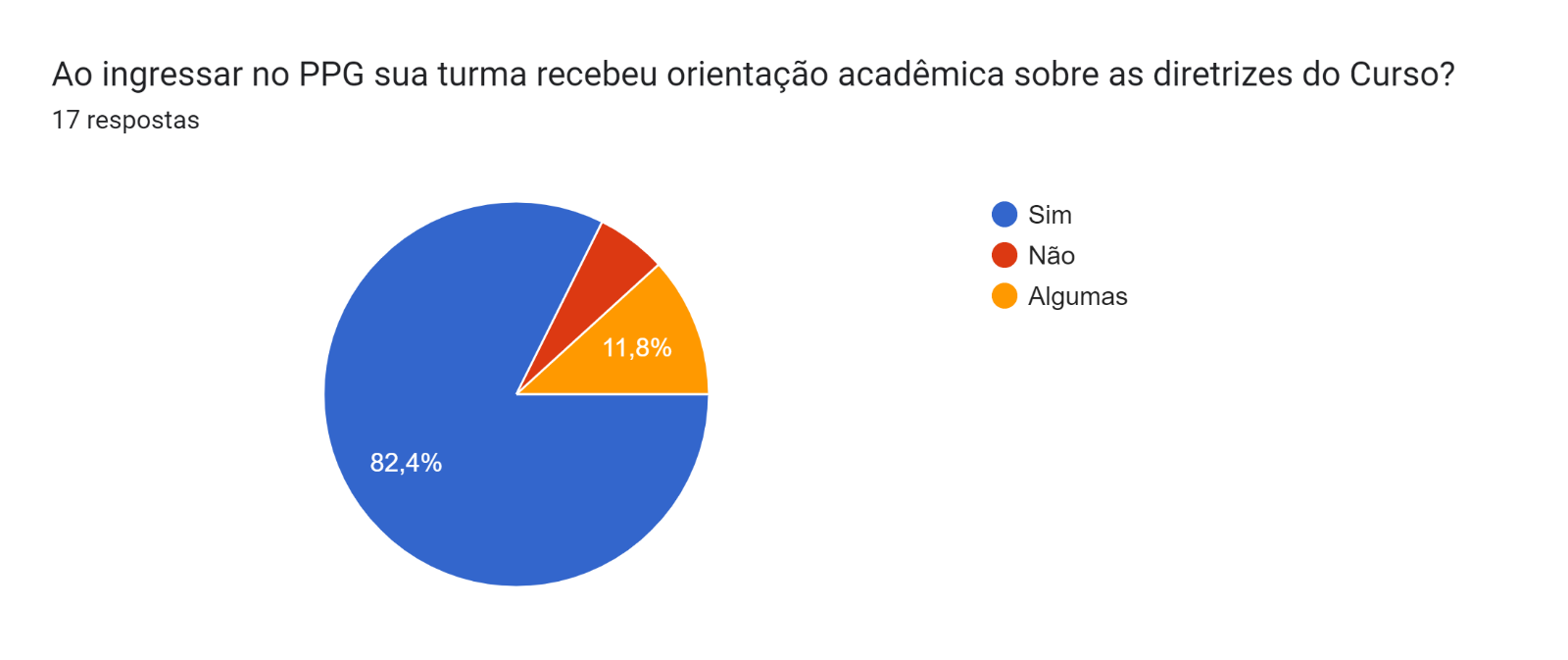 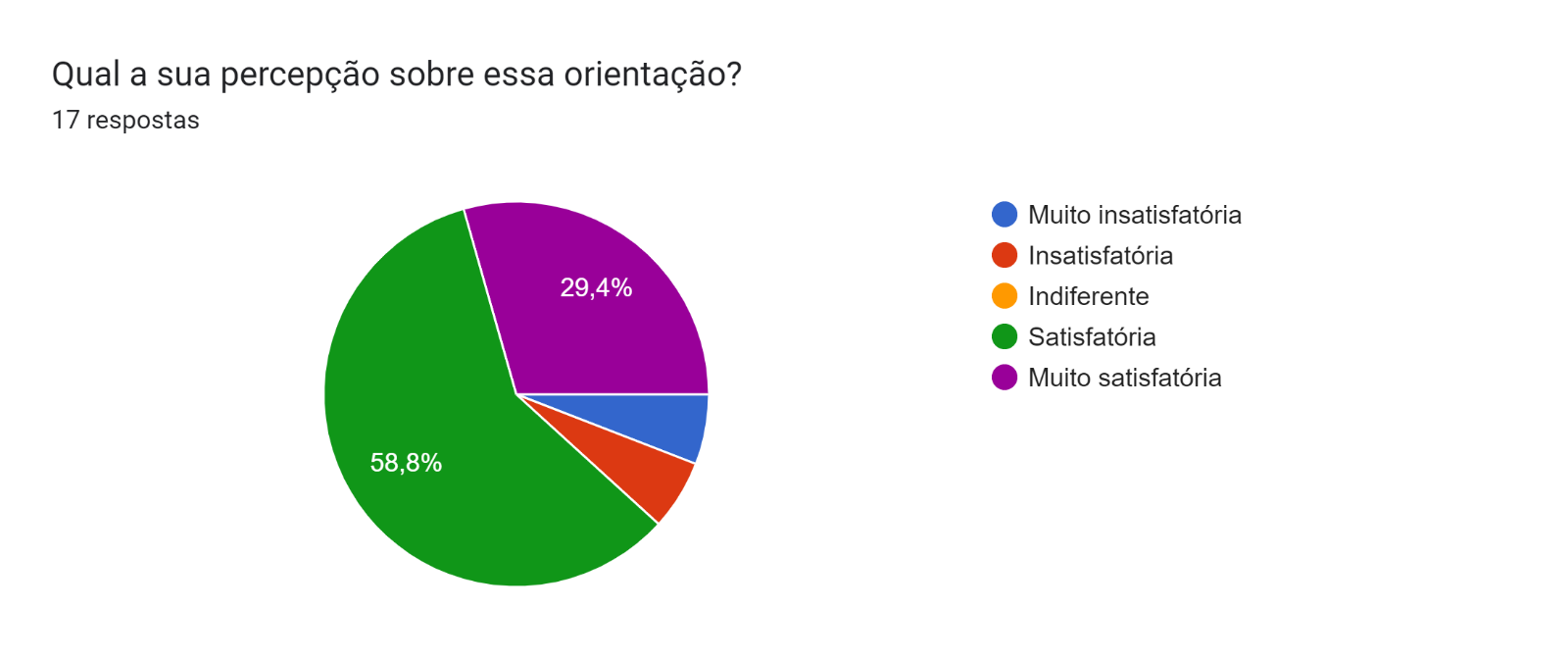 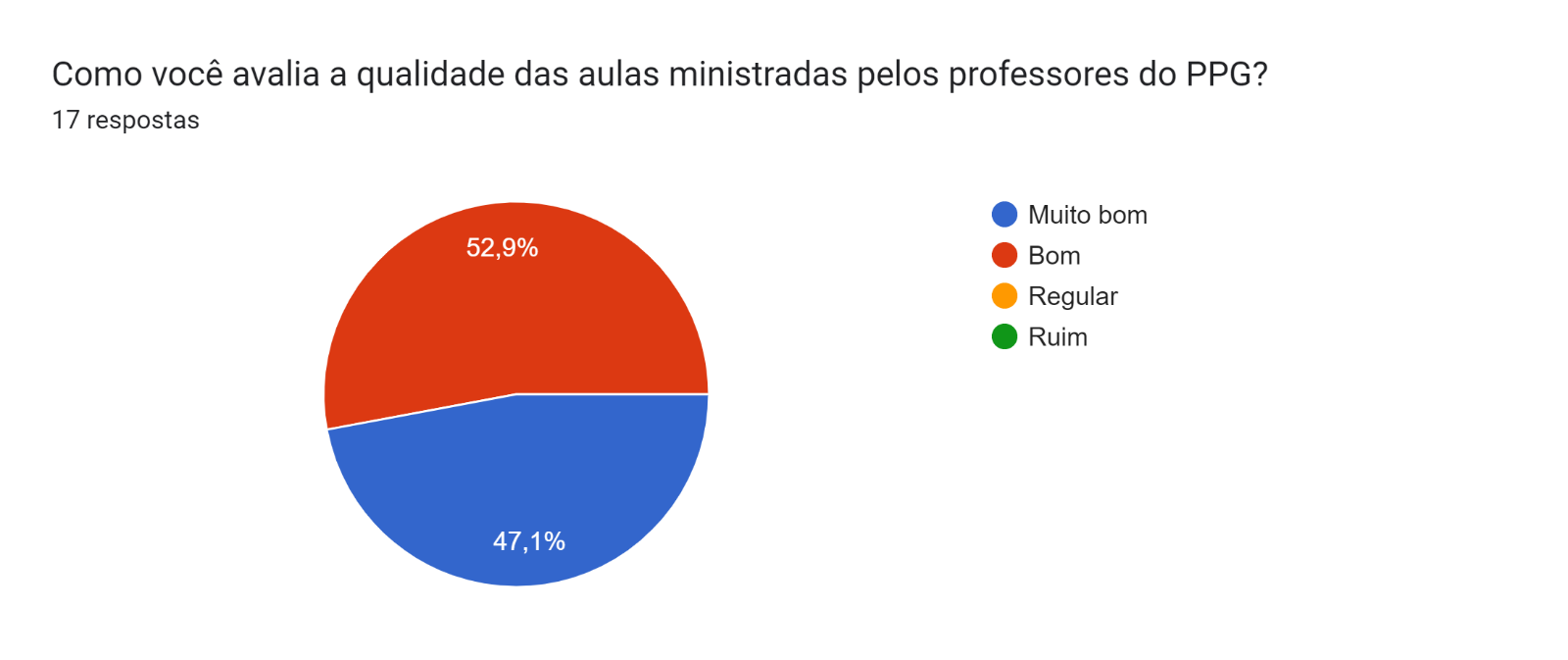 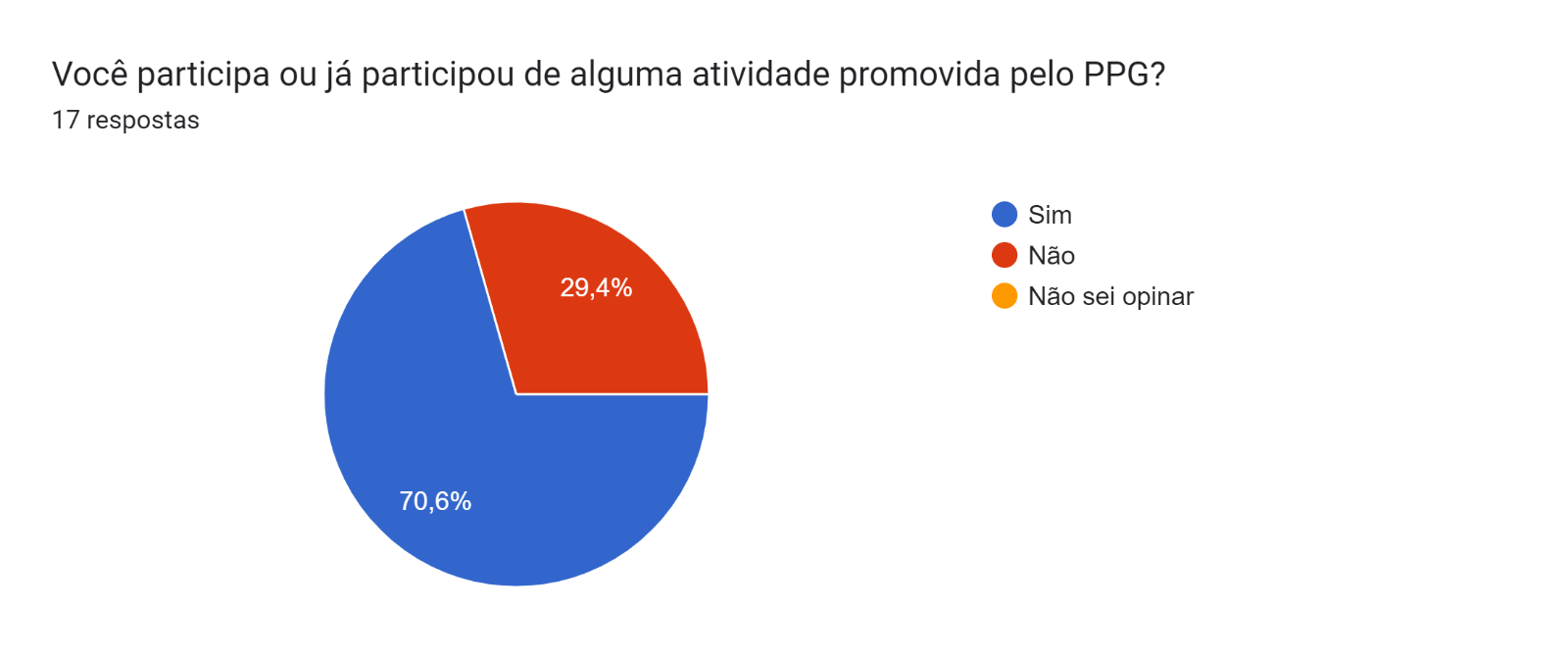 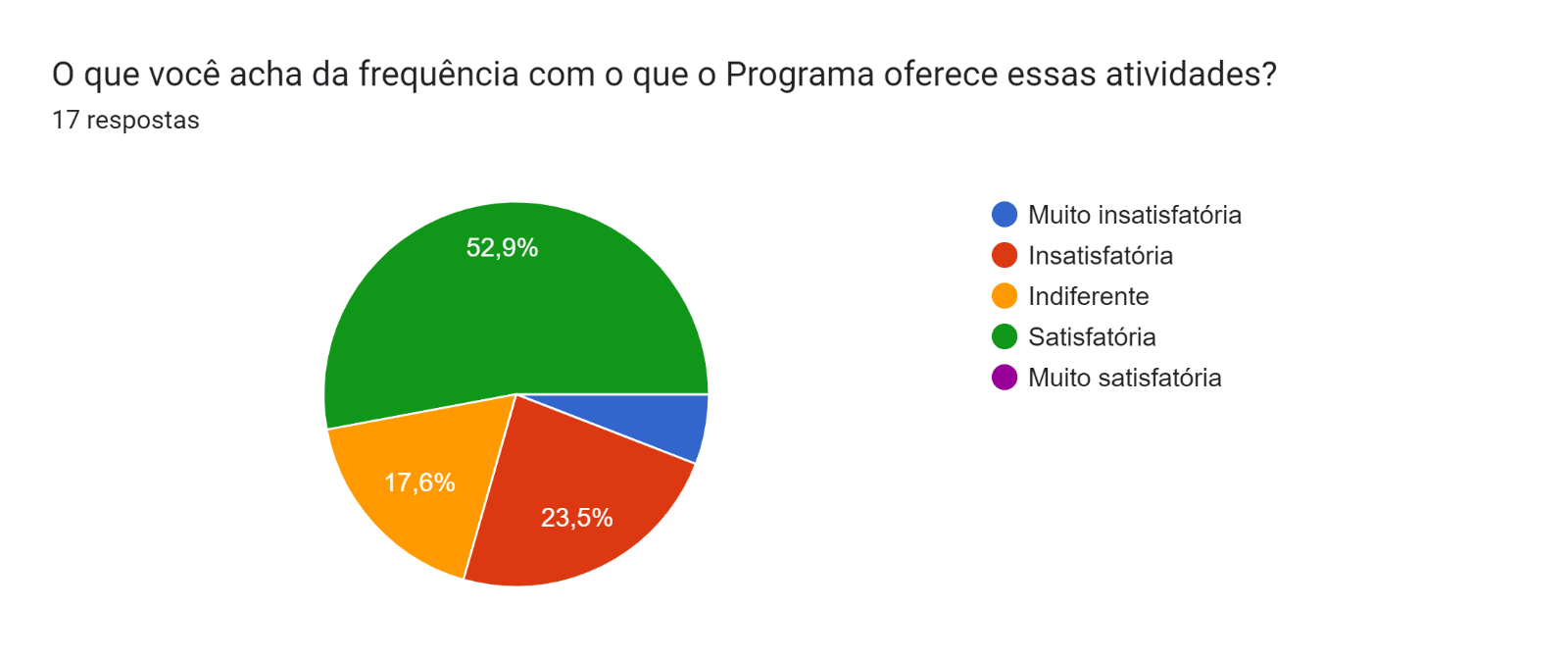 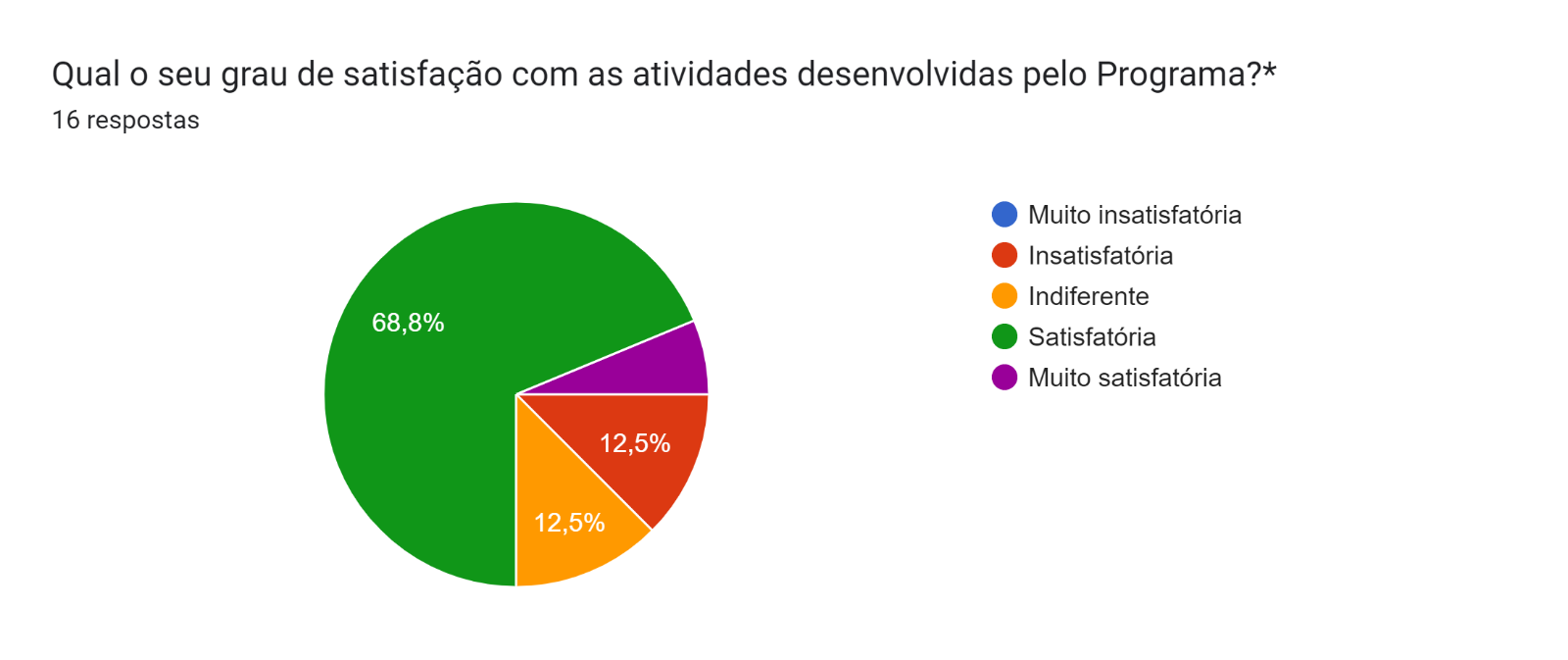 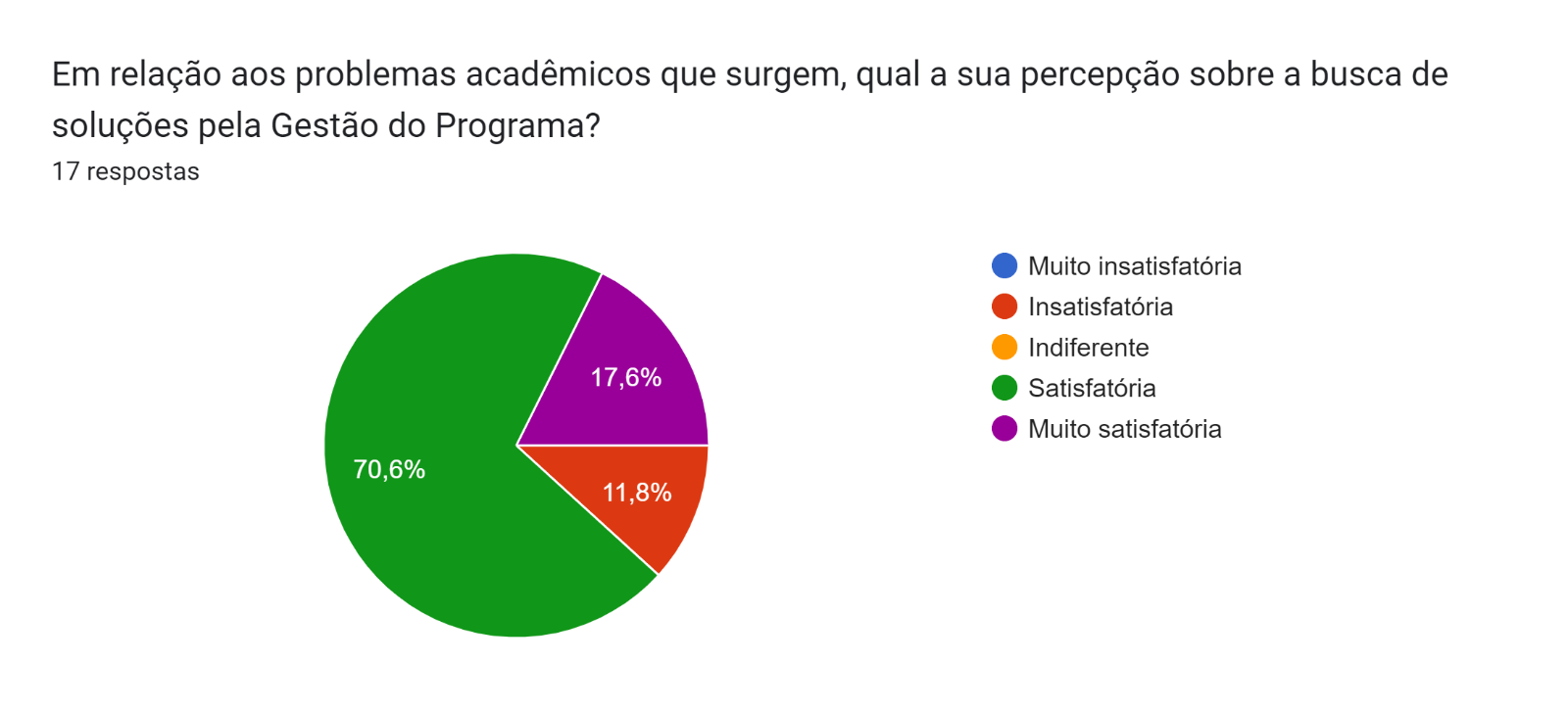 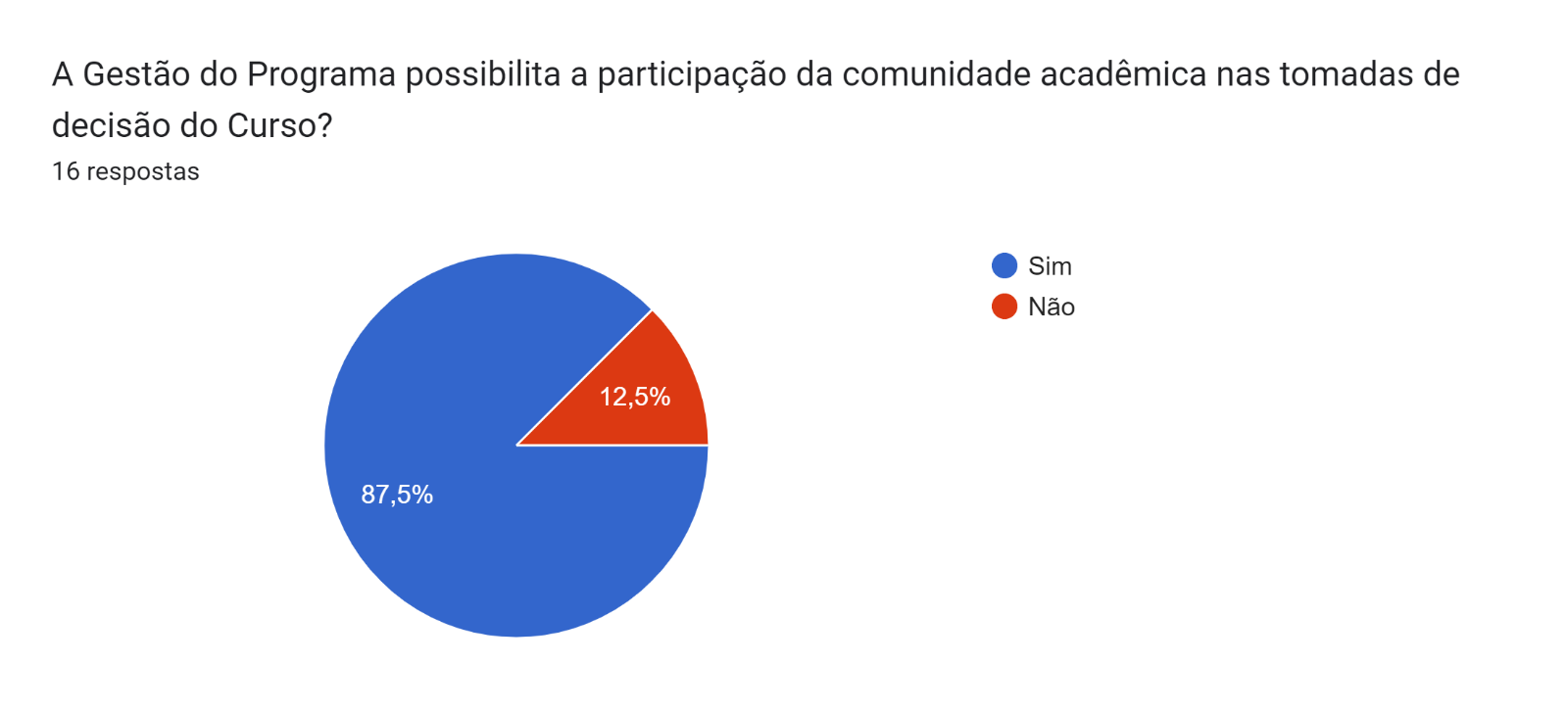 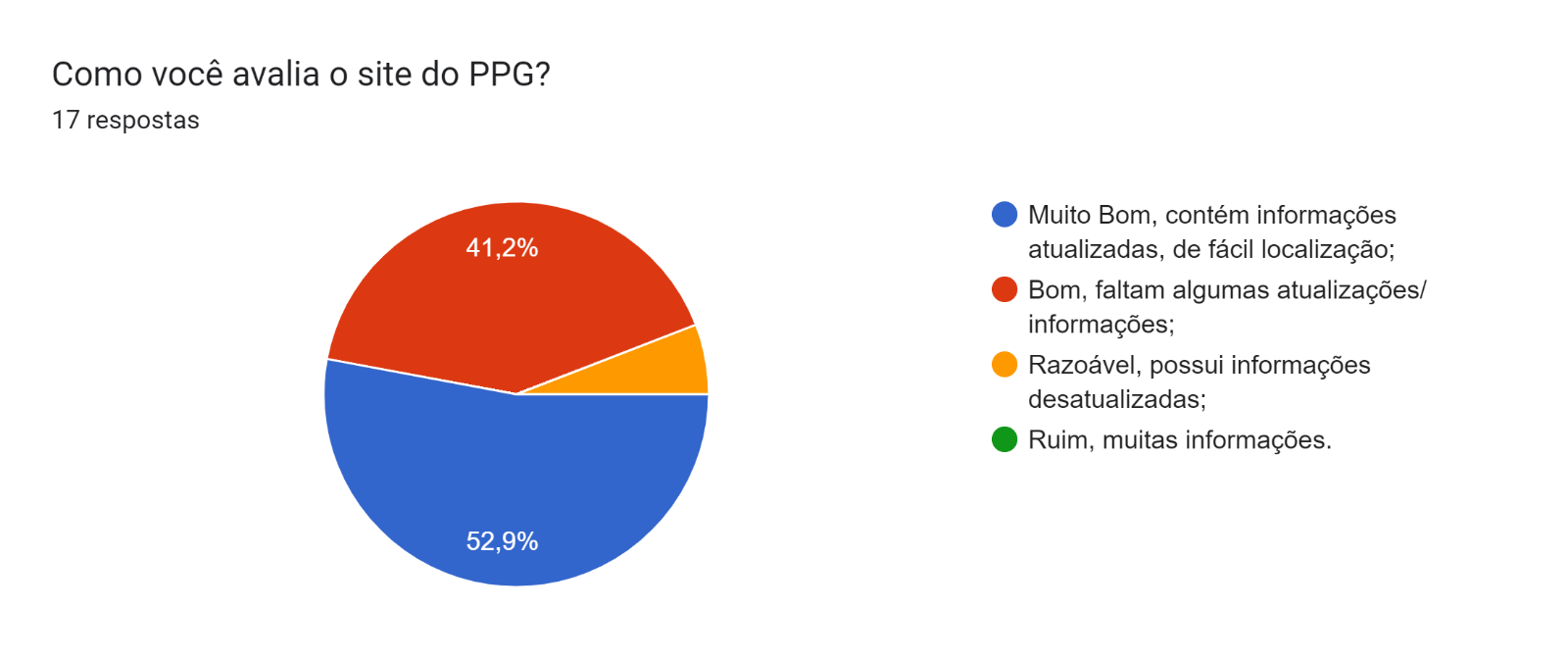 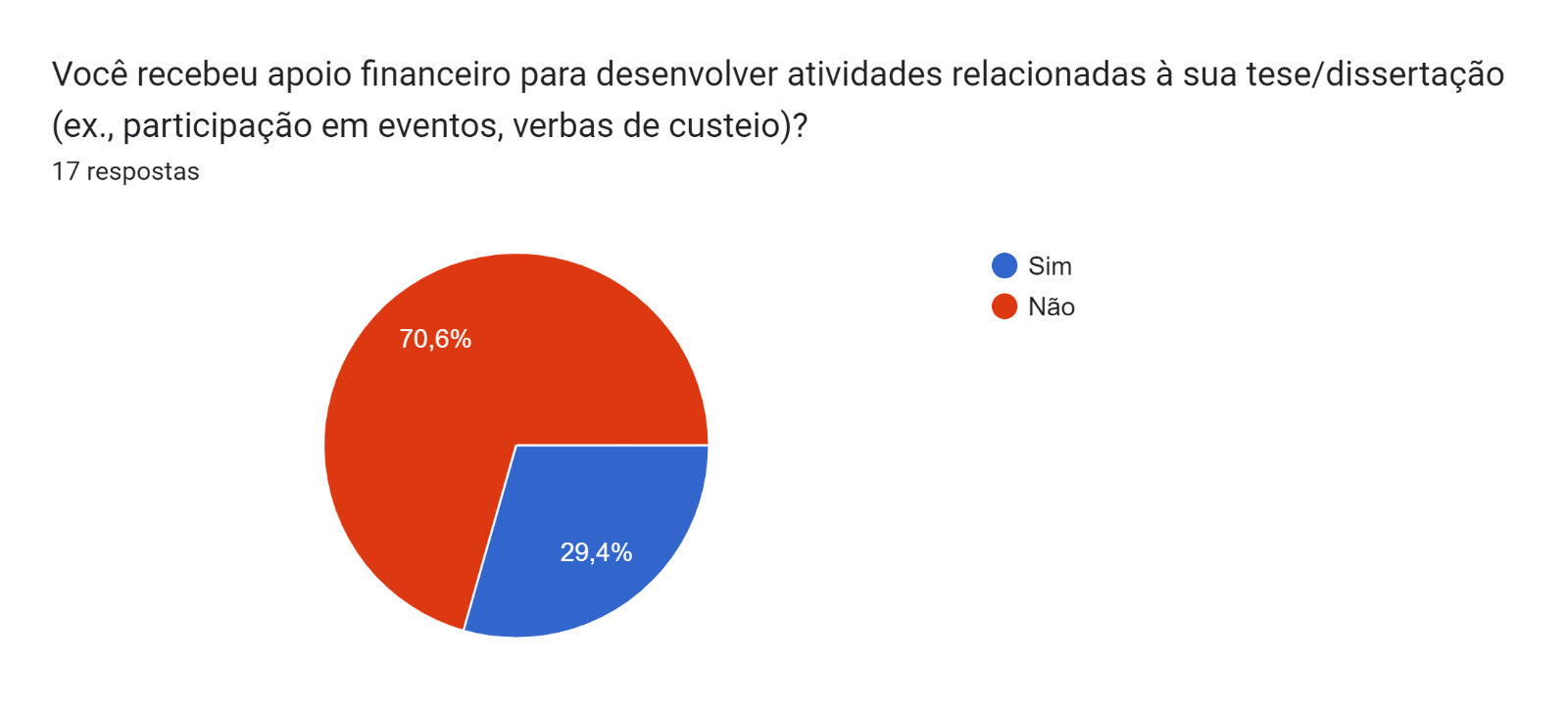 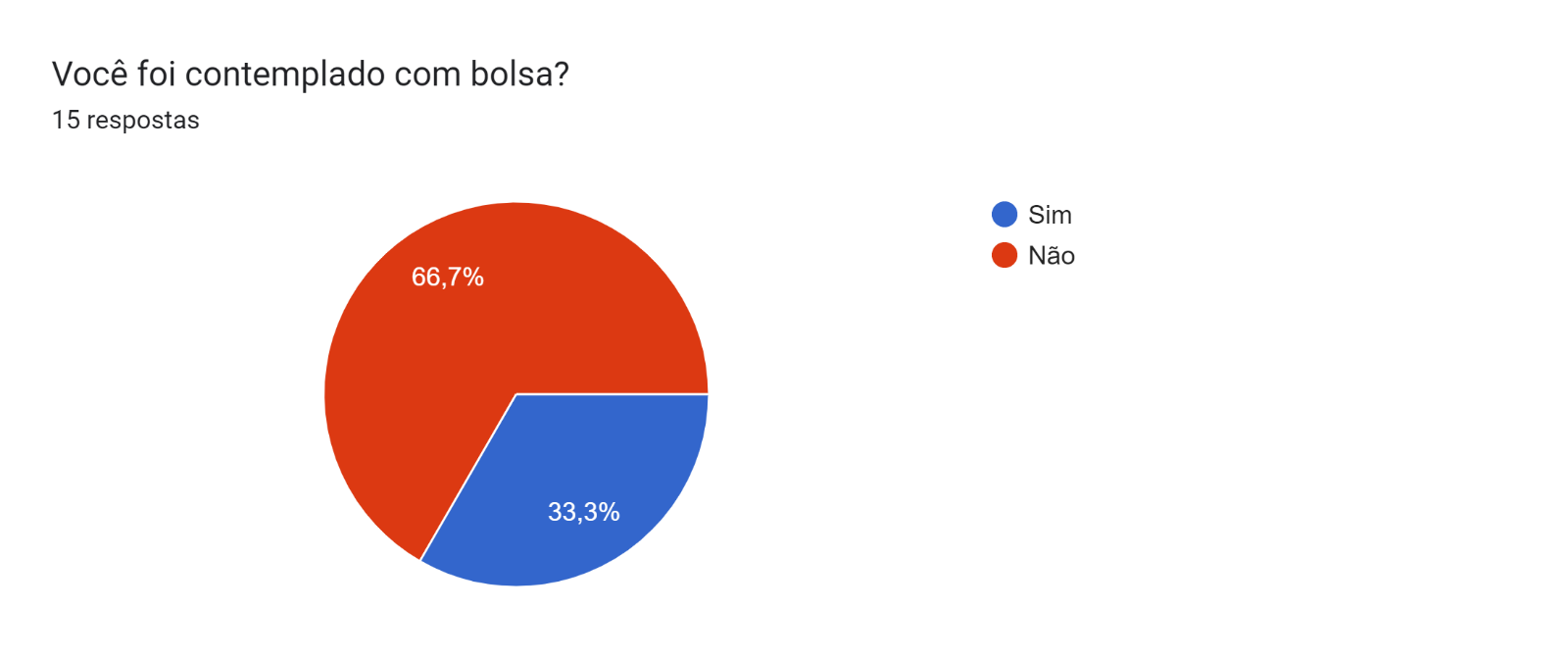 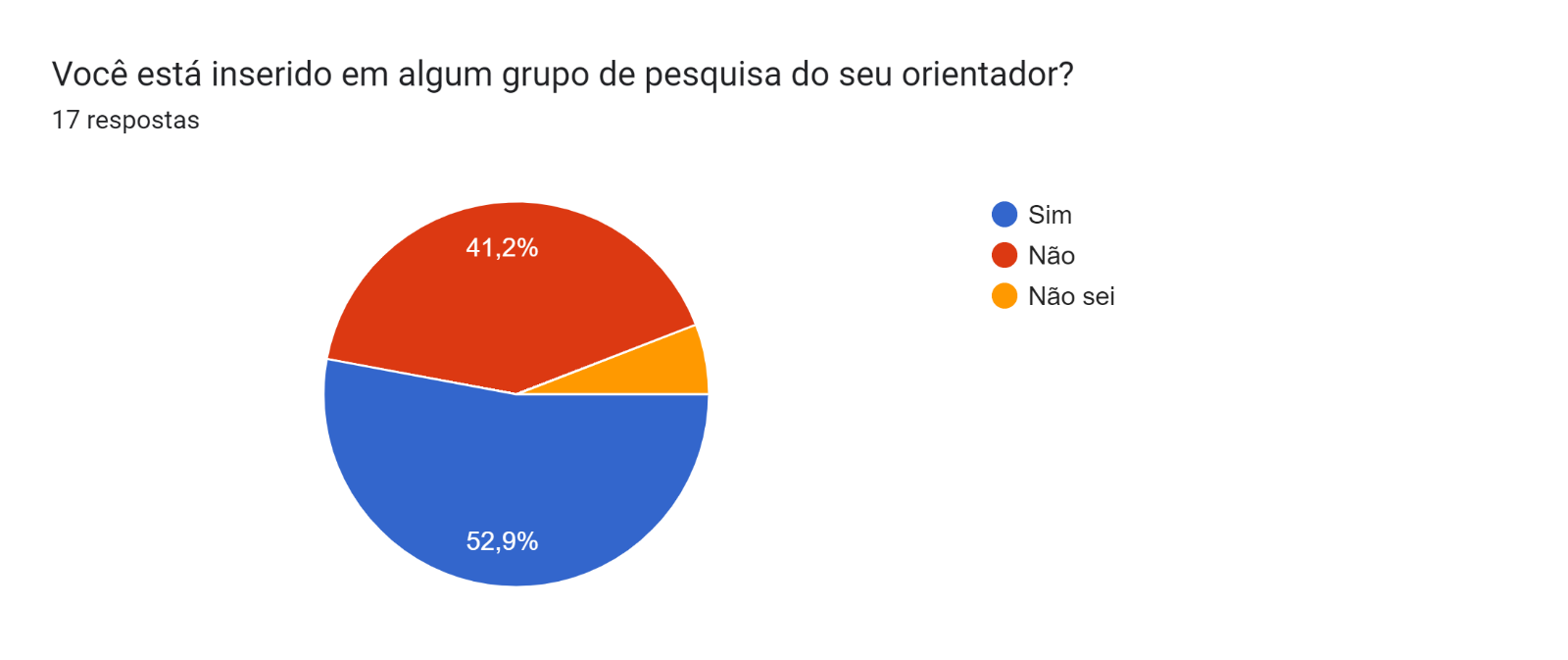 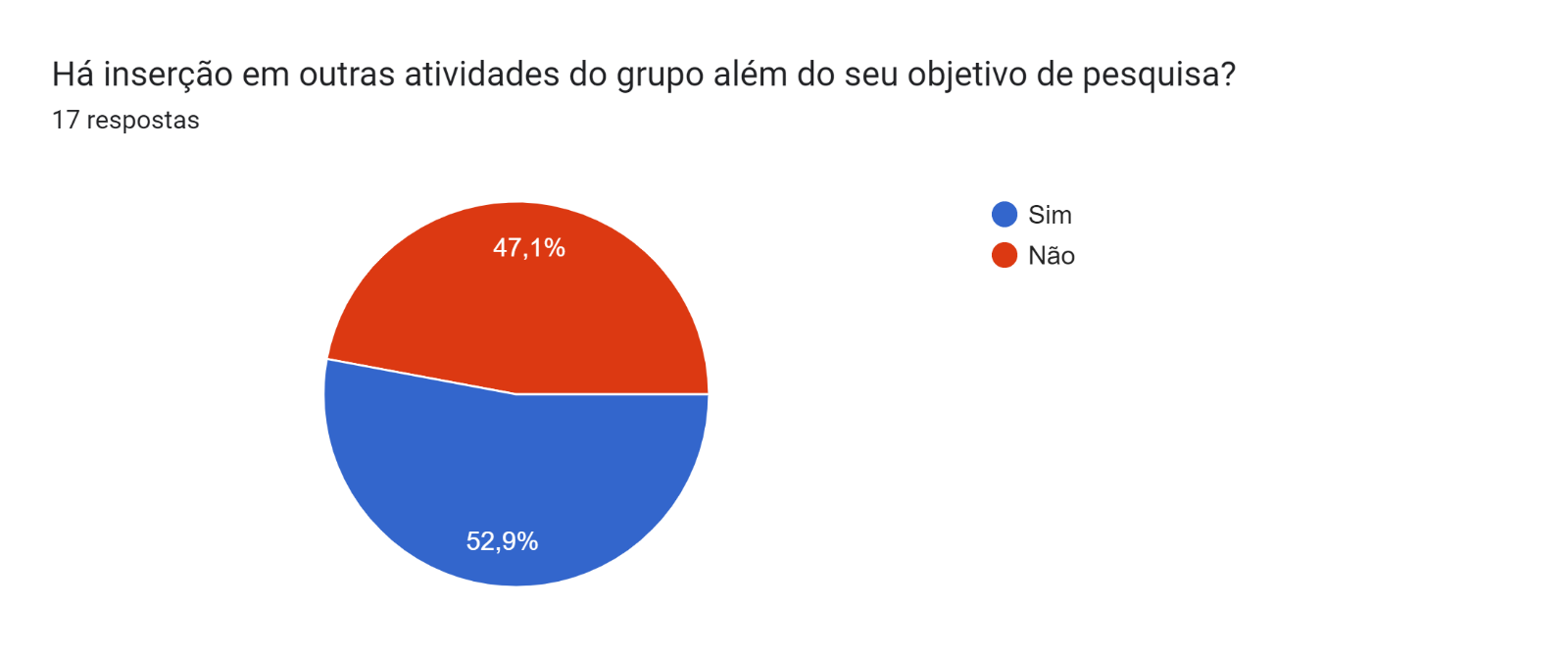 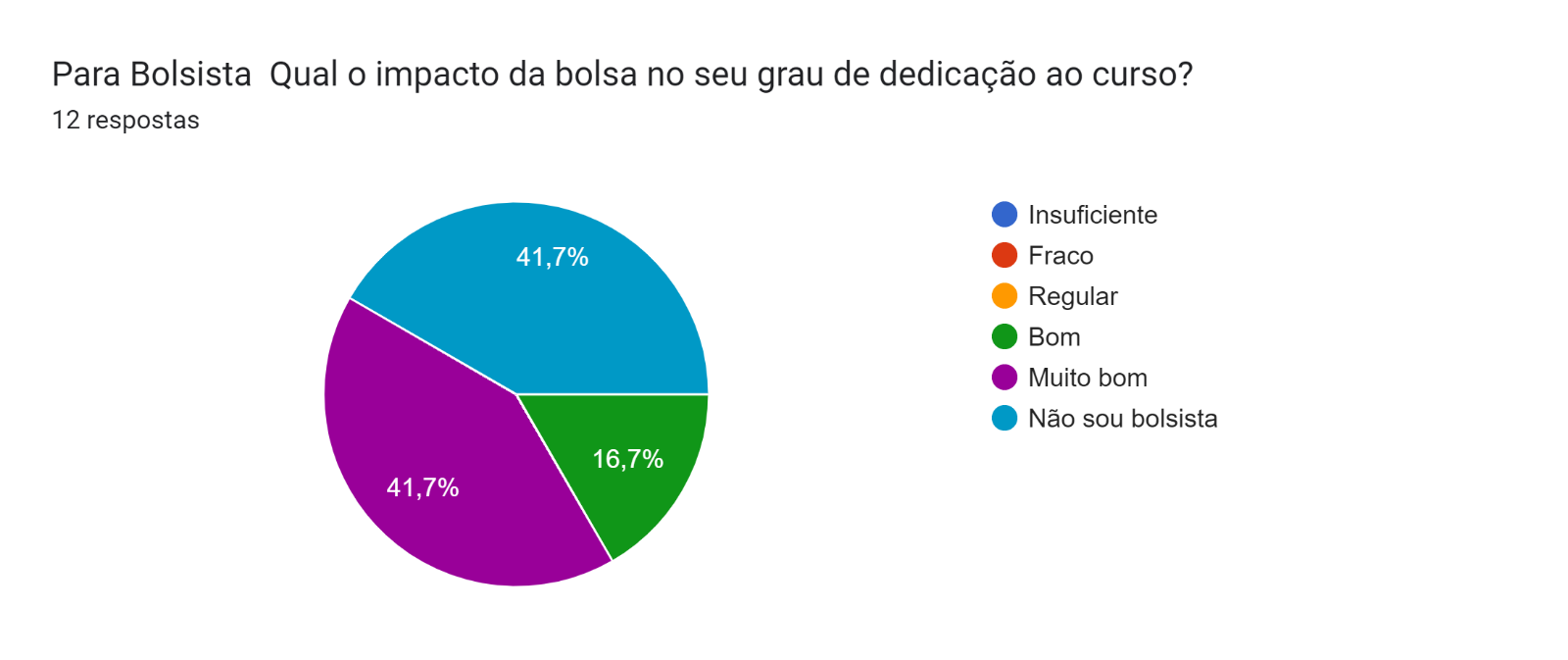 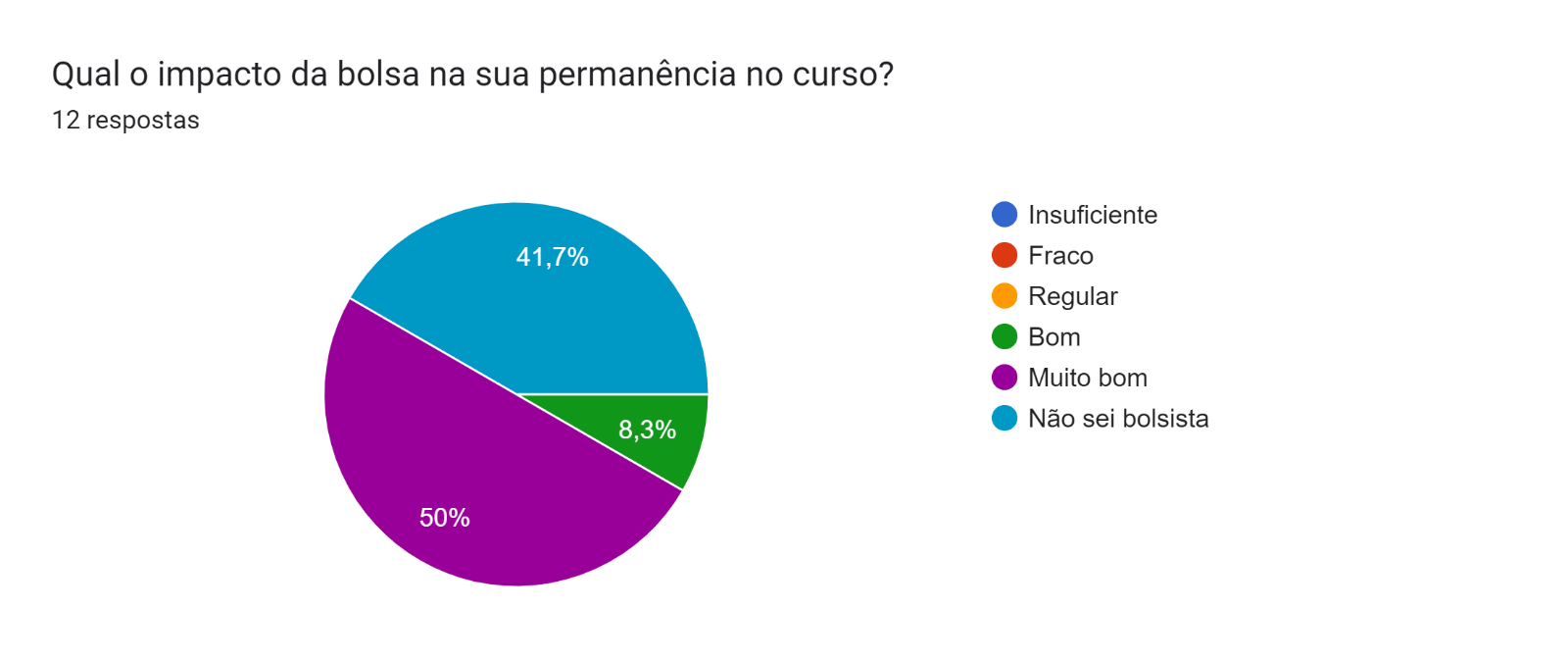 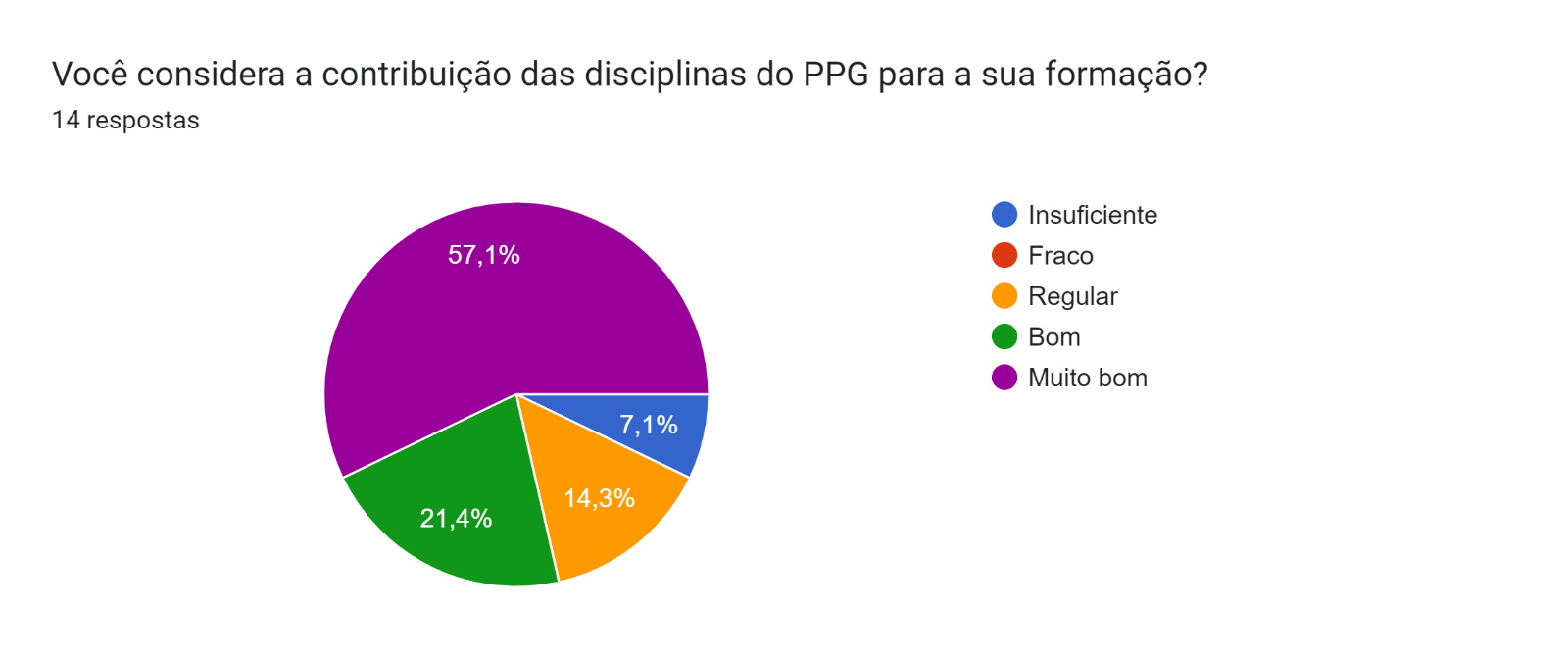 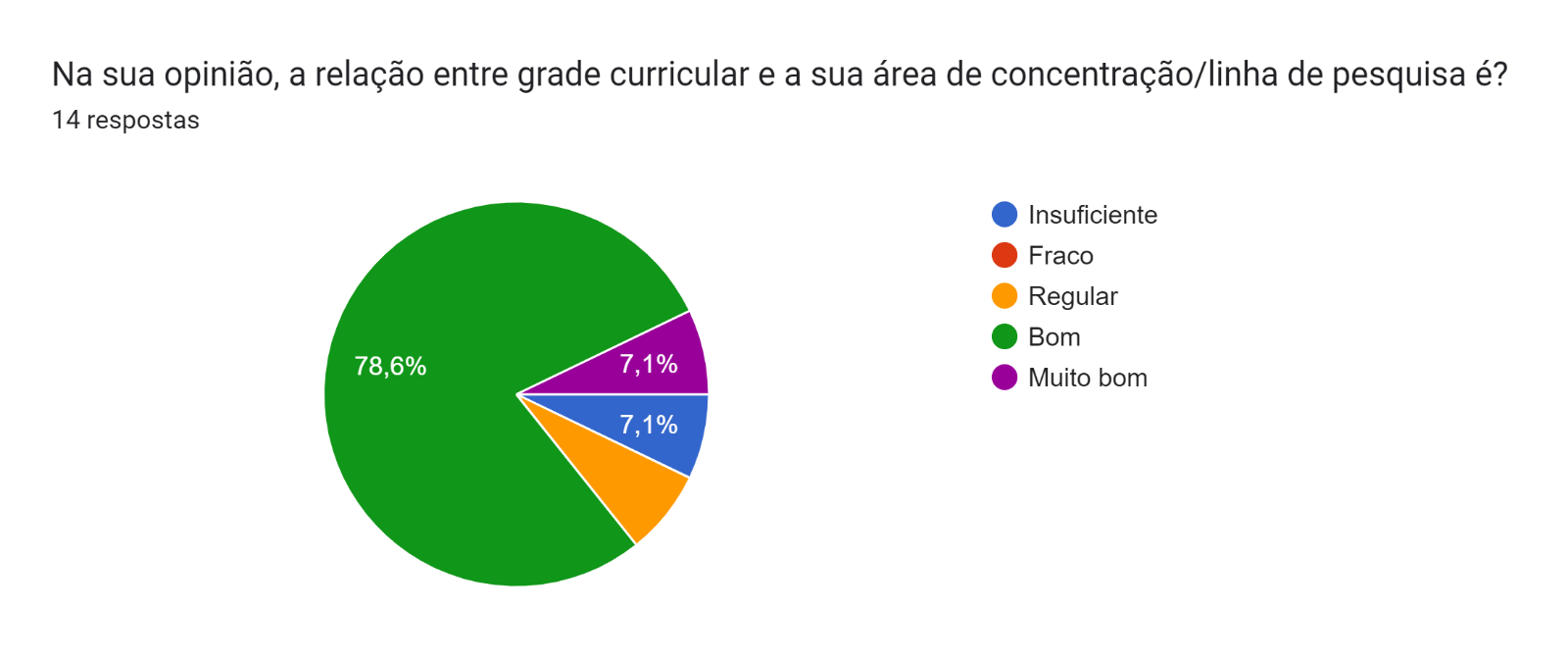 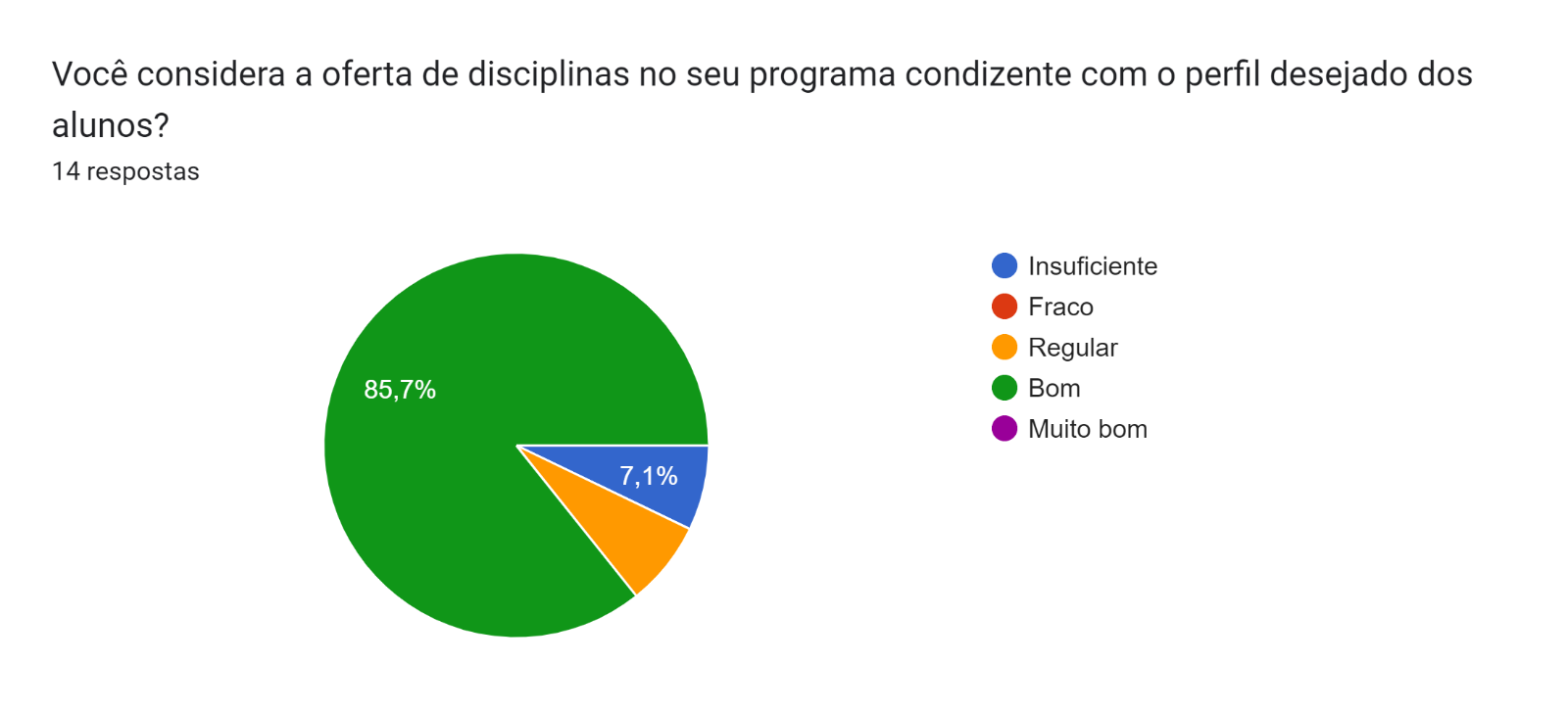 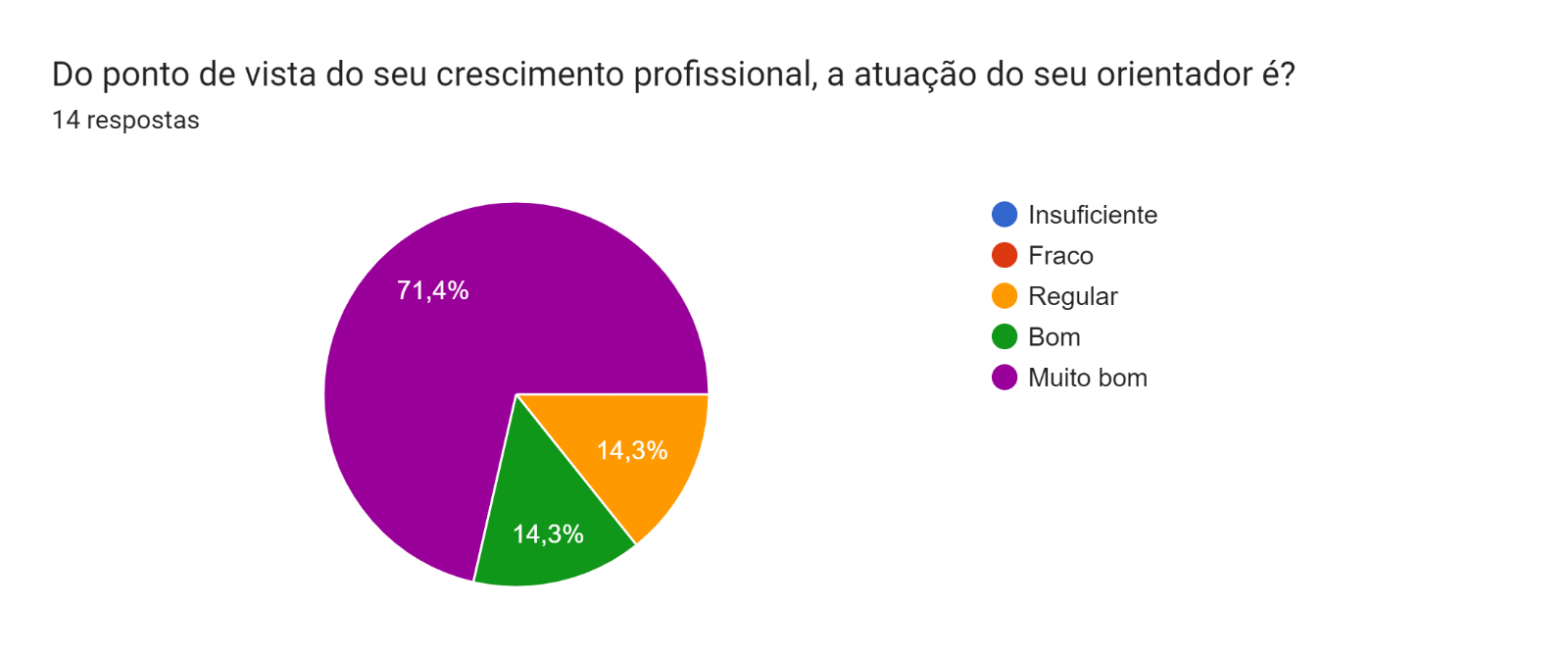 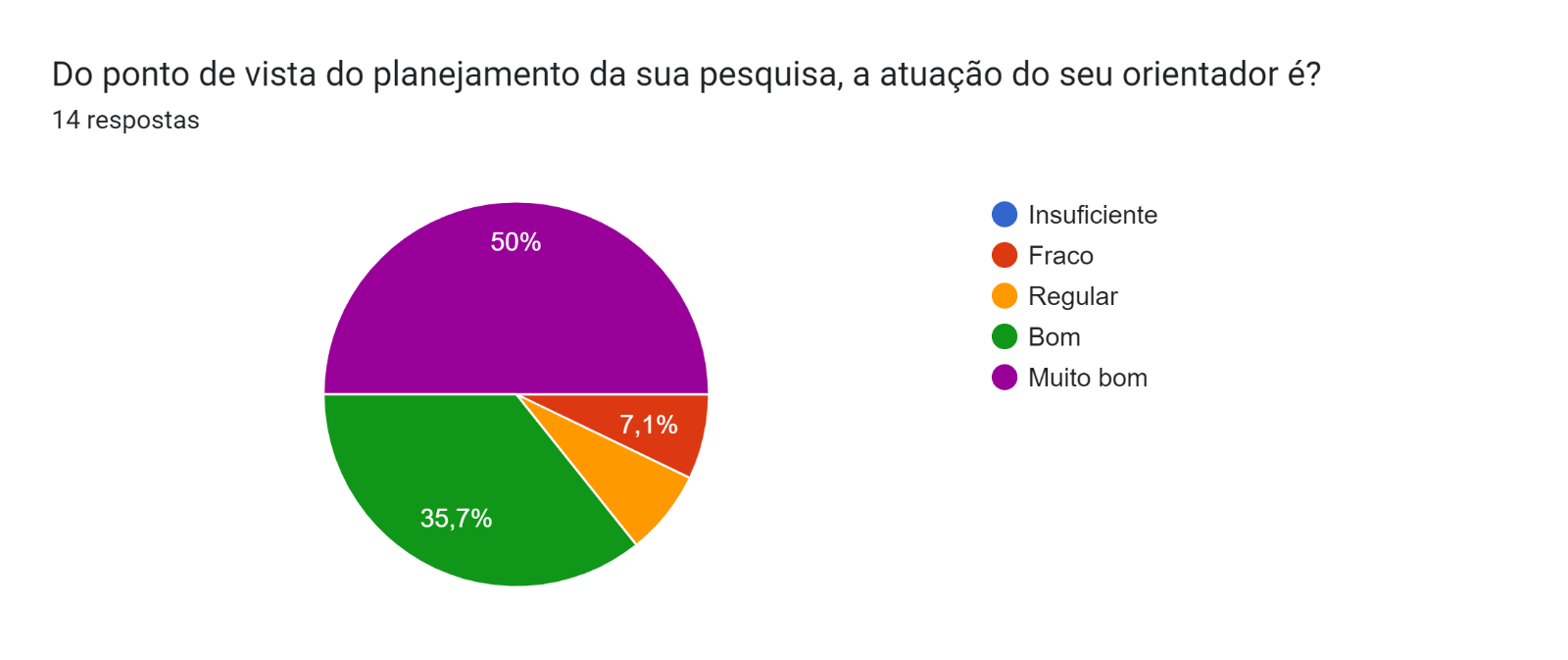 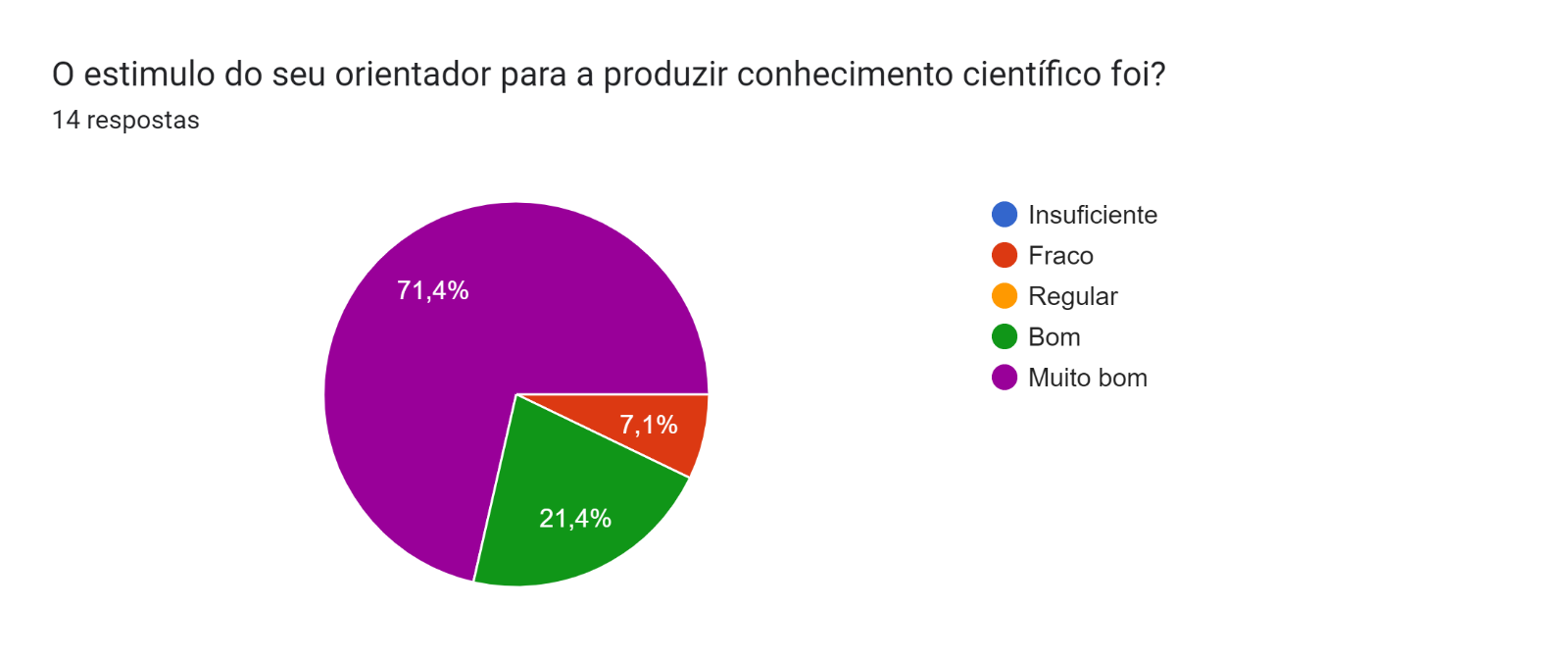 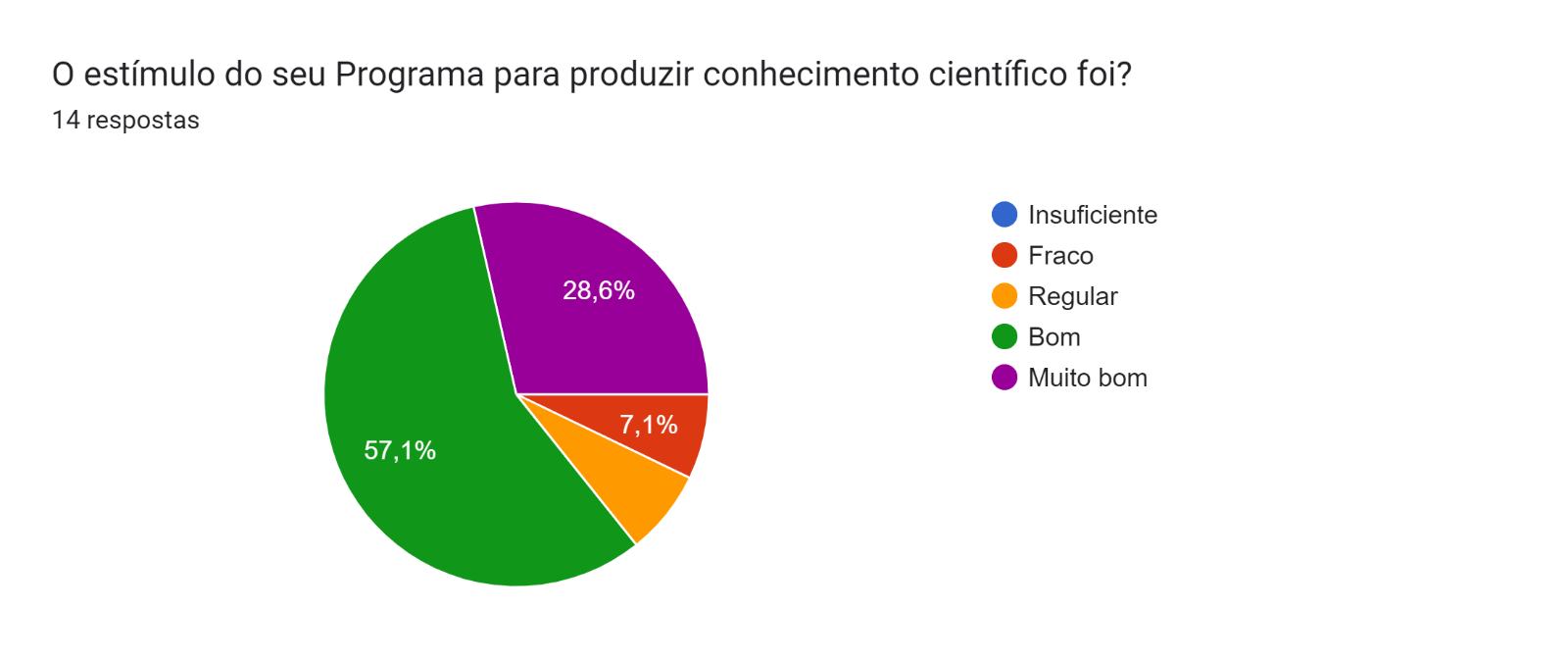 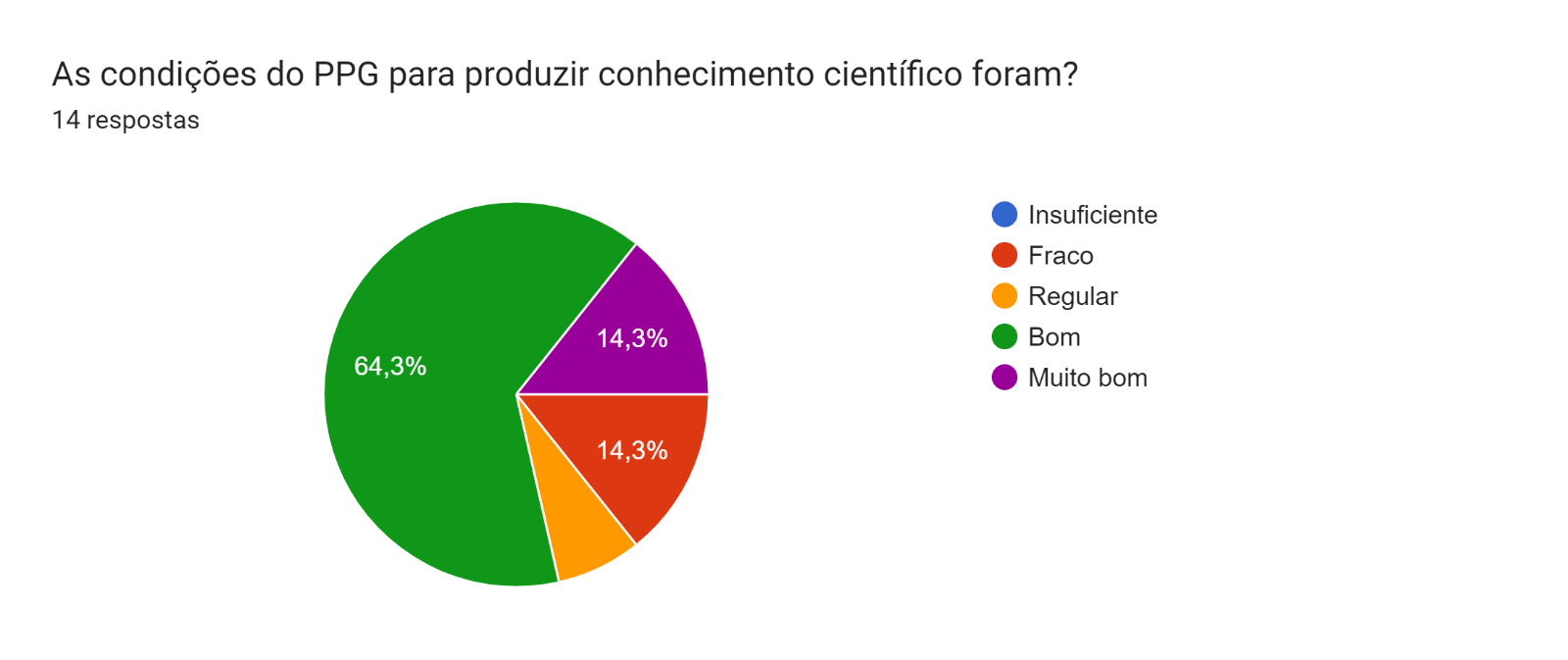 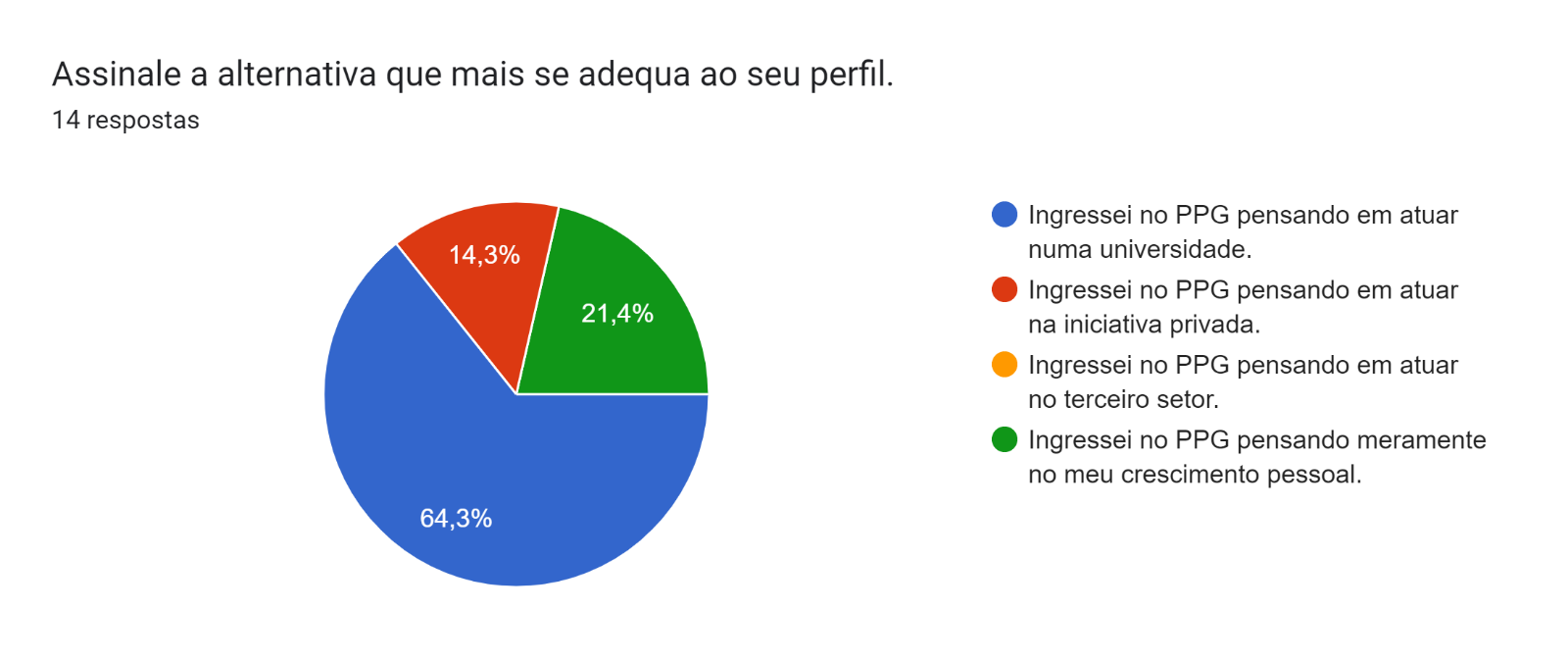 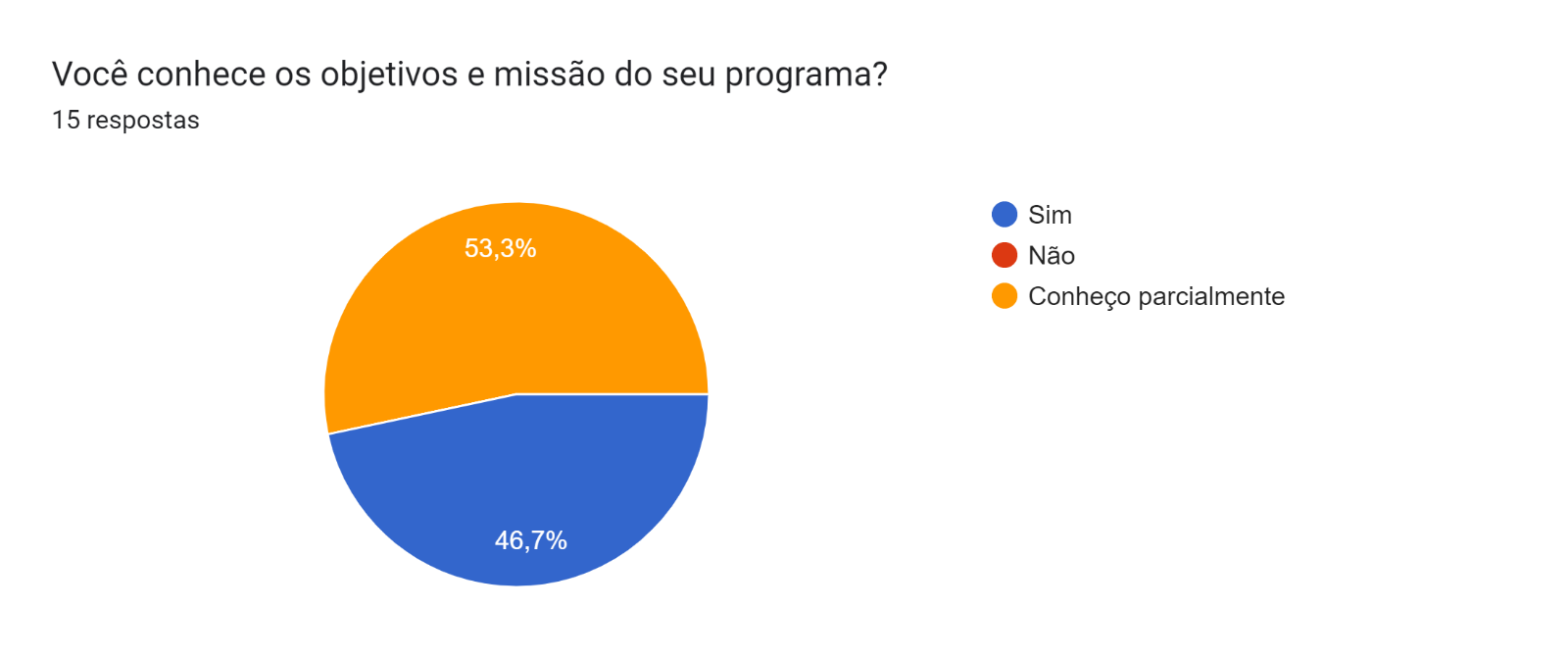 